Министерство образования и науки Калужской областиГосударственное автономное профессиональное образовательное учреждение Калужской области «Калужский колледж экономики и технологий»РАБОЧАЯ ПРОГРАММА ОБЩЕОБРАЗОВАТЕЛЬНОЙ УЧЕБНОЙ ДИСЦИПЛИНЫМатематика (углубленный уровень)профиль обучения: естественно-научныйпо профессии:18.01.33 Лаборант по контролю качества сырья, реактивов, промежуточных продуктов, готовой продукции, отходов производства (по отраслям)Калуга . 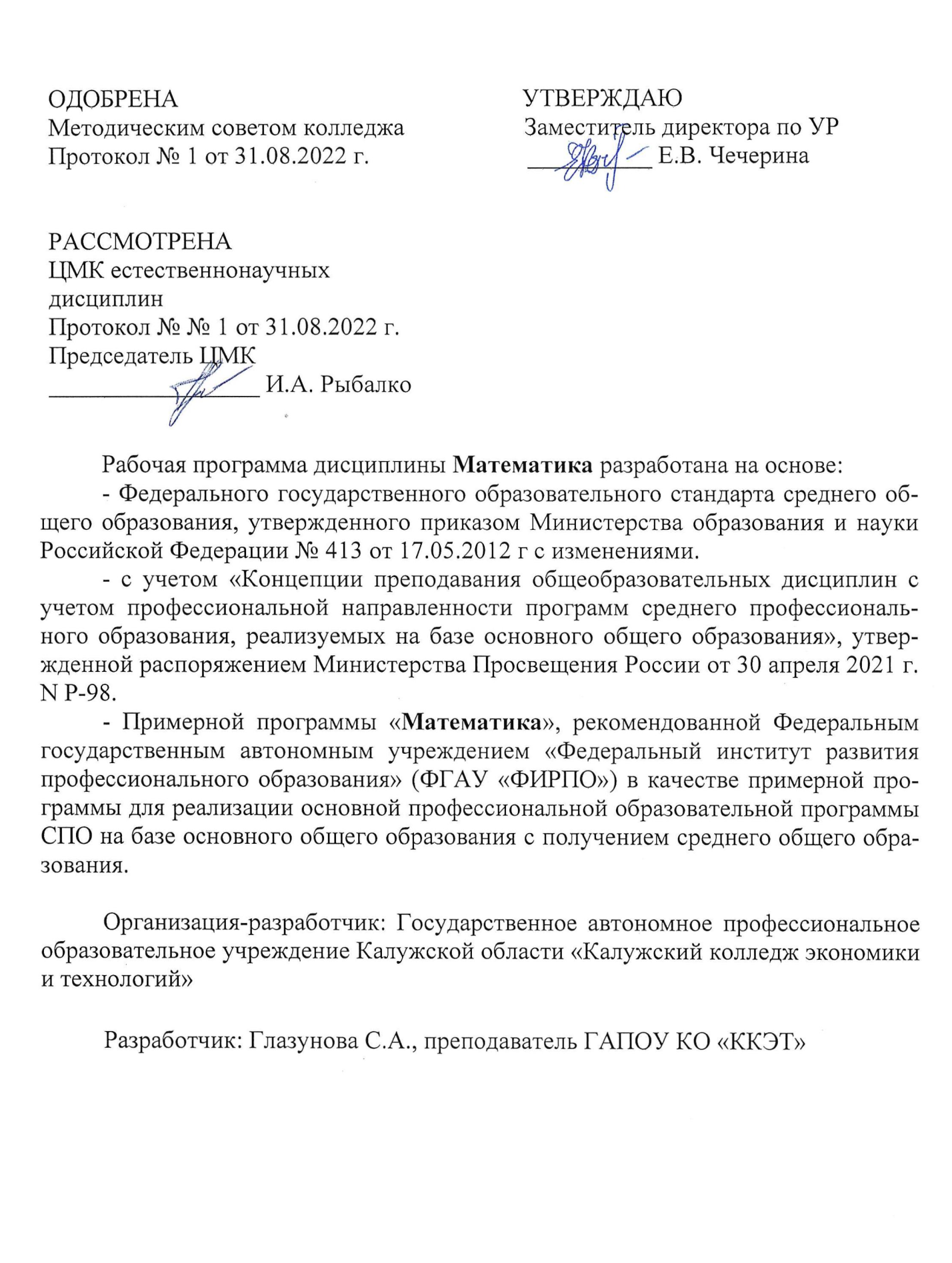 СОДЕРЖАНИЕПОЯСНИТЕЛЬНАЯ ЗАПИСКАРабочая программа учебной дисциплины Математика предназначена для изучения курса математики в колледже, реализующем образовательную программу среднего общего образования, при подготовке специалистов среднего звена согласно Федеральному государственному образовательному стандарту среднего общего образования (ФГОС СПО).Программа разработана на основе требований Федерального государственного образовательного стандарта среднего общего образования (ФГОС СОО), утвержденного приказом Министерства образования и науки Российской Федерации от 17 мая . N 413, с учетом изменений, внесенными Приказом министерства просвещения РФ № 732 от 12 августа 2022 года. Дисциплина Математика является дисциплиной общеобразовательного цикла и базируется на знаниях и умениях, сформированных ранее при изучении программы «Математика» средней школы.Основной задачей курса математики в ОО СПО является прочное и сознательное овладение студентами математическими знаниями и умениями, необходимыми для изучения общепрофессиональных дисциплин и профессиональных модулей, а также для продолжения образования.При изучении математики необходимо широко использовать современные технологии обучения, обеспечить реализацию внутрипредметных и межпредметных связей, соблюдать преемственность изучения предмета по отношению к школьной программе.Студенты должны также приобрести ряд общих умений, необходимых для успешного усвоения математики, использования ее при изучении общепрофессиональных дисциплин и профессиональных модулей. Они должны уметь делать ссылки на ранее изученное при изучении нового материала; проводить несложные дедуктивные и индуктивные рассуждения; формулировать на математическом языке несложные задачи прикладного характера; пользоваться электронно-вычислительной техникой при решении математических задач; самостоятельно изучать материал с использованием учебных пособий; пользоваться справочной литературой.Студенты должны твердо усвоить, что математические понятия отражают свойства и отношения объектов реального мира и обладают высоким уровнем абстракции, большой общностью толкования, широкой сферой применимости. Вследствие этого и возникла возможность математического моделирования реальных ситуаций и явлений самой разной природы.Математика является фундаментальной общеобразовательной дисциплиной со сложившимся устойчивым содержанием и общими требованиями к подготовке обучающихся. Преподавание математики традиционно реализуются в четырех направлениях:1) общее представление об идеях и методах математики;2) интеллектуальное развитие;3) овладение необходимыми конкретными знаниями и умениями;4) воспитательное воздействие.Цель преподавания дисциплины Математика состоит в содействии формированию у обучающихся профессиональных компетенций (ПК), общих компетенций (ОК), личностных результатов (ЛР), метапредметных результатов (МР), предметных результатов базового уровня (ПРб) и предметных результатов углубленного уровня (ПРу) в соответствии с требованиями ФГОС СОО.Приобретаемые в процессе изучения дисциплины Математика знания и умения, и формируемые компетенции являются базовыми для изучения общеобразовательных, общепрофессиональных дисциплин и модулей профессионального цикла. Преподавание математики учитывает специфику осваиваемой обучающимися профессии ОО СПО, что обеспечивается:- выбором различных подходов к введению основных понятий;- включением в рабочую программу профессионально ориентированного содержания- обогащением спектра стилей учебной деятельности за счет согласования с ведущими деятельностными характеристиками выбранной специальности/профессии;- формированием системы учебных заданий, обеспечивающих эффективное осуществление выбранных целевых установок.Профессионально ориентированная составляющая отражается в требованиях к подготовке обучающихся в части:- общей системы знаний: содержательные примеры использования математических идей и методов в профессиональной деятельности;- умений: различие в уровне требований к сложности применяемых алгоритмов;- практического использования приобретенных знаний и умений: индивидуального учебного опыта в построении математических моделей, выполнении исследовательских проектов.Рабочая программа по дисциплине Математика выполняет две основные функции:Информационно-методическая функция позволяет всем участникам образовательного процесса получить представление о целях, содержании, общей стратегии обучения, воспитания и развития обучающихся средствами данной учебной дисциплины.Организационно-планирующая функция предусматривает выделение этапов обучения, структурирование учебного материала, определение его количественных и качественных характеристик на каждом из этапов, в том числе для содержательного наполнения промежуточной аттестации обучающихся.Для достижения целей учебной дисциплины Математика и реализации ее функций, используются следующие педагогические технологии, виды и формы занятий, виды контроля.1. Педагогические технологии:- классно-урочная (традиционная) технология: а) обучающиеся приблизительно одного возраста и уровня подготовки составляю учебную группу, которая сохраняет постоянный состав на весь период обучения;б) учебная группа работает по единому годовому плану и программе согласно расписанию;в) основной единицей занятий является урок, где обучающиеся работают над одним и тем же материалом;г) работой обучающихся руководит преподаватель: он оценивает результаты усвоения знаний каждого обучающегося, проводит промежуточную аттестацию в форме экзамена- технология уровневой дифференциации - материал дается обучающимся на достаточно высоком уровне, а проверка знаний, умений и навыков ведется на трех разных уровнях. Данная технология предполагает, что от обучающего требуется то, что он в состоянии усвоить. Для реализации данной технологии предполагается создание банка дифференцированных заданий: для базового уровня знаний, для среднего уровня знаний и для талантливых обучающихся.- технология проблемного обучения основана на получении обучающимися новых знаний при решении теоретических и практических математических задач в создающихся для этого проблемных ситуациях. В каждой из них обучающиеся вынуждены самостоятельно искать решение, а преподаватель лишь формулирует и разъясняет проблему, осуществляет помощь в её решении;- технология сотрудничества– коллективный способ обучения в парах или группах, который развивает навыки мыслительной деятельности, включает работу памяти, повышает ответственность за результативность коллективной работы, позволяет актуализировать полученный опыт и знания, работая в индивидуальном темпе.- информационные технологии обучения: гипертекст, мультимедиа, элементы дистанционного обучения.2. Виды занятий:- лекция-беседа (проблемная лекция) – передача новой теоретической учебной информации посредством ее последовательного изложения в устной форме. - комбинированный урок - характеризуется сочетанием различных целей и видов учебной работы при его проведении: проверка ранее усвоенных обучающимися знаний и умений, изучение нового материала и проверка его первичного усвоения, выработка умений применять новый материал на практике т.д.- практическое занятие- форма организации учебного процесса, направленная на выработку у обучающихся практических умений для изучения последующих дисциплин общепрофессионального цикла (профессиональных модулей) и для решения профессиональных задач. Практические занятия проводятся для более глубокого усвоения теоретического материала и для формирования умений, определенных требованиями ФГОС СОО. В рабочей программе дисциплины «Математика» предусмотрено проведение ряда практических занятий в рамках каждой темы. - урок контроля и коррекции знаний- проверка качества и прочности усвоенного материала, сформированности умений и навыков, выявление пробелов в знаниях, навыках и умениях, внесение необходимых корректив. Такие уроки проводятся в конце изучения темы и исполняют целый ряд функций: контролирующую, обучающую, воспитательную, диагностирующую и др.Формы занятий:- работа в малых группах;- работа в парах;- индивидуальная работа – предполагает выполнение обучающимися индивидуальных заданий (в том числе по вариантам);- фронтальная форма обучения- предполагает работу преподавателя сразу со всеми обучающимися в едином темпе и с общими задачами.Контроль:- текущий контроль: опрос, решение индивидуальных контрольных заданий и заданий по вариантам, тестирование (в том числе компьютерное) в процессе освоения материала темы;- рубежный контроль осуществляется в рамках урока контроля и коррекции знаний и может быть организован в виде решения задач, тестирования, рефератов, семинаров, творческих работ, проектов и др.- контроль качества освоения дисциплины проводится в рамках промежуточной аттестации в форме экзамена в соответствии с разработанными контрольно-оценочными средствами.В ходе реализации рабочей программы по учебной дисциплине Математика обеспечиваются междисциплинарные связи:ОБЩАЯ ХАРАКТЕРИСТИКА РАБОЧЕЙ ПРОГРАММЫ УЧЕБНОЙ ДИСЦИПЛИНЫ1.1 Место дисциплины в структуре основной образовательной программы: 	Учебная дисциплина «Математика» является обязательной частью общеобразовательного цикла основной образовательной программы в соответствии с ФГОС по профессии 18.01.33 Лаборант по контролю качества сырья, реактивов, промежуточных продуктов, готовой продукции, отходов производства (по отраслям)1.2.1. Цель дисциплины Содержание программы общеобразовательной дисциплины «Математика» направлено на достижение результатов ее изучения в соответствии с требованиями ФГОС СОО с учетом профессиональной направленности ФГОС СПО.1.2.2. Планируемые результаты освоения общеобразовательной дисциплины в соответствии с ФГОС СПО и на основе ФГОС СООВ рамках программы учебной дисциплины обучающимися осваиваются личностные (ЛР), метапредметные (МР) и предметные результаты базового и углубленного уровней (ПРб) и (ПРу) в соответствии с требованиями ФГОС среднего общего образованияОсобое значение дисциплина имеет при формировании и развитии следующих общих и профессиональных компетенций по профессии:18.01.33 Лаборант по контролю качества сырья, реактивов, промежуточных продуктов, готовой продукции, отходов производства (по отраслям)2. СТРУКТУРА И СОДЕРЖАНИЕ УЧЕБНОЙ ДИСЦИПЛИНЫ2.1. Объем учебной дисциплины и виды учебной работы2.2. Тематический план и содержание учебной дисциплины для профессии: 18.01.33 Лаборант по контролю качества сырья, реактивов, промежуточных продуктов, готовой продукции, отходов производства (по отраслям)3. УСЛОВИЯ РЕАЛИЗАЦИИ ПРОГРАММЫ УЧЕБНОЙ ДИСЦИПЛИНЫ3.1. Реализация программы дисциплины требует наличия учебного кабинета «Математика».Оборудование учебного кабинета:- посадочные места по количеству обучающихся;- рабочее место преподавателя;- комплект учебно-наглядных пособий;- комплект электронных видеоматериалов;- задания для контрольных работ;- профессионально ориентированные задания;- материалы экзамена.Технические средства обучения:- персональный компьютер с лицензионным программным обеспечением;- проектор с экраном.Залы:Библиотека, читальный зал с выходом в сеть Интернет.3.2. Информационное обеспечение реализации программы3.2.1. Основные печатные изданияМатематика: учебник/ Башмаков М.И.- 2-е изд., стер. - М: КНОРУС, 2019. (Среднее профессиональное образование)Математика: алгебра и начала математического анализа, геометрия. Алгебра и начала математического анализа. 10-11 класс. Алимов Ш.А., Колягин Ю.М., Ткачева М.В. и другие. - М: Просвещение, 2022.Математика: алгебра и начала математического анализа, геометрия. Геометрия. 10-11 класс. Атанасян Л.С., Бутузов В.Ф., Кадомцев С.Б. и другие. - М: Просвещение, 2022.Математика: алгебра и начала математического анализа, геометрия. Алгебра и начала математического анализа (в 2 частях). 10 класс. Часть 1: Мордкович А.Г., Семенов П.В.; Часть 2: Мордкович А.Г. и другие; под редакцией Мордковича А.Г. - М: Мнемозина, 2021.Математика: алгебра и начала математического анализа, геометрия. Алгебра и начала математического анализа (в 2 частях). 11 класс. Часть 1: Мордкович А.Г., Семенов П.В.; Часть 2: Мордкович А.Г. и другие; под редакцией Мордковича А.Г. - М: Мнемозина, 2021.Математика: алгебра и начала математического анализа, геометрия. Алгебра и начала математического анализа. 10 класс. Никольский С.М., Потапов М.К., Решетников Н.Н. и другие. - М: Просвещение, 2021.Математика: алгебра и начала математического анализа, геометрия. Алгебра и начала математического анализа. 11 класс. Никольский С.М., Потапов М.К., Решетников Н.Н. и другие. - М: Просвещение, 2021.Математика: алгебра и начала математического анализа, геометрия. Геометрия.10-11 класс. Погорелов А.В. Математика: алгебра и начала математического анализа, геометрия. Геометрия.10-11 класс. Погорелов А.В. - М: Просвещение, 2019.Математика: алгебра и начала математического анализа, геометрия. Геометрия. 10 класс. Александров А.Д., Вернер А.Л., Рыжик В.И. - М: Просвещение, 2021.Математика: алгебра и начала математического анализа, геометрия. Геометрия. 11 класс. Александров А.Д., Вернер А.Л., Рыжик В.И. - М: Просвещение, 2021.3.2.2. Электронные изданияВсероссийские интернет-олимпиады. - URL: https://online-olympiad.ru / (дата обращения: 12.07.2022). - Текст: электронный.Единая коллекция цифровых образовательных ресурсов. - URL: http://school-collection.edu.ru / (дата обращения: 08.07.2022). - Текст: электронный.Информационная система «Единое окно доступа к образовательным ресурсам». - URL:  http://window.edu.ru / (дата обращения: 02.07.2022). - Текст: электронный.Научная электронная библиотека (НЭБ). - URL: http://www.elibrary.ru (дата обращения: 12.07.2022). - Текст: электронный.Открытый колледж. Математика. - URL: https://mathematics.ru / (дата обращения: 08.06.2022). - Текст: электронный.Повторим математику. - URL: http://www.mathteachers.narod.ru / (дата обращения: 12.07.2022). - Текст: электронный.Справочник по математике для школьников. - URL: https://www.resolventa.ru/demo/demomath.htm / (дата обращения: 12.07.2022). - Текст: электронный.Средняя математическая интернет школа. - URL: http://www.bymath.net / (дата обращения: 12.07.2022). - Текст: электронный.Федеральный портал «Российское образование». - URL:  http://www.edu.ru / (дата обращения: 02.07.2022). - Текст: электронный.Федеральный центр информационно-образовательных ресурсов. - URL: http://fcior.edu.ru / (дата обращения: 01.07.2022). - Текст: электронный.КОНТРОЛЬ И ОЦЕНКА РЕЗУЛЬТАТОВ ОСВОЕНИЯ УЧЕБНОЙ ДИСЦИПЛИНЫКонтроль и оценка результатов освоения общеобразовательной дисциплины раскрываются через дисциплинарные результаты, направленные на формирование общих и профессиональных компетенций по разделам и темам содержания учебного материала.ПОЯСНИТЕЛЬНАЯ ЗАПИСКА1.ОБЩАЯ ХАРАКТЕРИСТИКА РАБОЧЕЙ ПРОГРАММЫ УЧЕБНОЙ ДИСЦИПЛИНЫ2.СТРУКТУРА И СОДЕРЖАНИЕ УЧЕБНОЙ ДИСЦИПЛИНЫ3.УСЛОВИЯ РЕАЛИЗАЦИИ УЧЕБНОЙ ДИСЦИПЛИНЫ4.КОНТРОЛЬ И ОЦЕНКА РЕЗУЛЬТАТОВ ОСВОЕНИЯ УЧЕБНОЙ ДИСЦИПЛИНЫКод Формулировка компетенцииОК 01Выбирать способы решения задач профессиональной деятельности, применительно к различным контекстамОК 02.Осуществлять поиск, анализ и интерпретацию информации, необходимой для выполнения задач профессиональной деятельности. ОК 03.Планировать и реализовывать собственное профессиональное и личностное развитие. ОК 04.Работать в коллективе и команде, эффективно взаимодействовать с коллегами, руководством, клиентами. ОК 05.Осуществлять устную и письменную коммуникацию на государственном языке с учетом особенностей социального и культурного контекста. ОК 06.Проявлять гражданско-патриотическую позицию, демонстрировать осознанное поведение на основе традиционных общечеловеческих ценностей; применять стандарты антикоррупционного поведения;ОК 07. Содействовать сохранению окружающей среды, ресурсосбережению, эффективно действовать в чрезвычайных ситуациях. ОК 08.Использовать средства физической культуры для сохранения и укрепления здоровья в процессе профессиональной деятельности и поддержания необходимого уровня физической подготовленности.ОК 09.Использовать информационные технологии в профессиональной деятельности. ОК 10.Пользоваться профессиональной документацией на государственном и иностранном языке. Коды результатовПланируемые результаты освоения дисциплины включают ЛР 01гражданского воспитания:сформированность гражданской позиции обучающегося как активного и ответственного члена российского общества;осознание своих конституционных прав и обязанностей, уважение закона и правопорядка;принятие традиционных национальных, общечеловеческих гуманистических и демократических ценностей;готовность противостоять идеологии экстремизма, национализма, ксенофобии, дискриминации по социальным, религиозным, расовым, национальным признакам;готовность вести совместную деятельность в интересах гражданского общества, участвовать в самоуправлении в общеобразовательной организации и детско-юношеских организациях;умение взаимодействовать с социальными институтами в соответствии с их функциями и назначением;готовность к гуманитарной и волонтерской деятельности; ЛР 02патриотического воспитания:сформированность российской гражданской идентичности, патриотизма, уважения к своему народу, чувства ответственности перед Родиной, гордости за свой край, свою Родину, свой язык и культуру, прошлое и настоящее многонационального народа России;ценностное отношение к государственным символам, историческому и природному наследию, памятникам, традициям народов России, достижениям России в науке, искусстве, спорте, технологиях и труде;идейная убежденность, готовность к служению и защите Отечества, ответственность за его судьбу;ЛР 03духовно-нравственного воспитания:осознание духовных ценностей российского народа; сформированность нравственного сознания, этического поведения;способность оценивать ситуацию и принимать осознанные решения, ориентируясь на морально-нравственные нормы и ценности;осознание личного вклада в построение устойчивого будущего;ответственное отношение к своим родителям и (или) другим членам семьи, созданию семьи на основе осознанного принятия ценностей семейной жизни в соответствии с традициями народов России;ЛР 04эстетического воспитания:эстетическое	отношение к миру, включая эстетику быта, научного и технического творчества, спорта, труда и общественных отношений;способность воспринимать различные виды искусства, традиции и творчество своего и других народов, ощущать эмоциональное воздействие искусства;убежденность в значимости для личности и общества отечественного и мирового искусства, этнических культурных традиций п народного творчества;готовность к самовыражению в разных видах искусства, стремление проявлять качества творческой личности;ЛР 05физического воспитания:сформированность здорового и безопасного образа жизни, ответственного отношения к своему здоровью;потребность в физическом совершенствовании,	занятиях спортивно- оздоровительной деятельностью;активное неприятие вредных привычек и иных форм причинения вреда физическому и психическому здоровью;ЛР 06трудового воспитания:готовность к труду, осознание ценности мастерства, трудолюбие;готовность к активной деятельности технологической и социальной направленности, способность инициировать, планировать и самостоятельно выполнять такую деятельность;интерес к различным сферам профессиональной деятельности, умение совершать осознанный выбор будущей профессии и реализовывать собственные жизненные планы;готовность и способность к образованию и самообразованию на протяжении всей жизни;ЛР 07экологического воспитания:сформированность экологической культуры, понимание влияния социально-экономических процессов на состояние природной и социальной среды, осознание глобального характера экологических проблем;планирование и осуществление действий в окружающей среде на основе знания целей устойчивого развития человечества;активное неприятие действий, приносящих вред окружающей среде;умение прогнозировать неблагоприятные экологические последствия предпринимаемых действий, предотвращать их;расширение опыта деятельности экологической направленности;ЛР 08ценности научного познания:сформированность мировоззрения, соответствующего современному уровню развития науки и общественной практики, основанного на диалоге культур, способствующего осознанию своего места в поликультурном мире;совершенствование языковой и читательской культуры как средства взаимодействия между людьми и познания мира;осознание ценности научной деятельности, готовность осуществлять проектную и исследовательскую деятельность индивидуально и в группе.МР 01базовые логические действия:самостоятельно формулировать и актуализировать проблему, рассматривать ее всесторонне;устанавливать существенный признак или основания для сравнения, классификации и обобщения;определять цели деятельности, задавать параметры и критерии их достижения; выявлять закономерности и противоречия в рассматриваемых явлениях; вносить коррективы в деятельность, оценивать соответствие результатов целям, оценивать риски последствий деятельности;развивать креативное мышление при решении жизненных проблем;МР 02базовые исследовательские действия:владеть навыками учебно-исследовательской и проектной деятельности, навыками разрешения проблем;способность и готовность к самостоятельному поиску методов решения практических задач, применению различных методов познания;овладение видами деятельности по получению нового знания, его интерпретации, преобразованию и применению в различных учебных ситуациях, в том числе при создании учебных и социальных проектов;формирование научного типа мышления, владение научной терминологией, ключевыми понятиями и методами;ставить и формулировать собственные задачи в образовательной деятельности и жизненных ситуациях;выявлять причинно-следственные связи и актуализировать задачу, выдвигать гипотезу ее решения, находить аргументы для доказательства своих утверждений, задавать параметры и критерии решения;анализировать полученные в ходе решения заданий результаты, критически оценивать их достоверность, прогнозировать изменение в новых условиях;давать оценку новым ситуациям, оценивать приобретенный опыт; разрабатывать план решения проблемы с учетом анализа имеющихся материальных и нематериальных ресурсов;осуществлять целенаправленный поиск переноса средств и способов действия в профессиональную среду;уметь переносить знания в познавательную и практическую области жизнедеятельности;уметь интегрировать знания из разных предметным областей; выдвигать новые идеи, предлагать оригинальные подходы и решения; ставить проблемы и задачи, допускающие альтернативные решения;МР 03работа с информацией:владеть навыками получения информации из источников разных типов, самостоятельно осуществлять поиск, анализ, систематизацию и интерпретацию информации различных видов и форм представления;создавать тексты в различных форматах с учетом назначения информации и целевой аудитории, выбирая оптимальную форму представления и визуализации;оценивать достоверность, легитимность информации, ее соответствие правовым и морально-этическим нормам;использовать средства информационных и коммуникационных технологий в решении когнитивных, коммуникативных и     организационных задач с соблюдением требований эргономики, техники безопасности, гигиены, ресурсосбережения, правовых и этических норм, норм информационной безопасности;владеть навыками распознавания и защиты информации, информационной безопасности личности.МР 04Овладение универсальными коммуникативными действиями:а) общение:осуществлять коммуникации во всех сферах жизни;распознавать невербальные средства общения, понимать значение социальных знаков, распознавать предпосылки конфликтных ситуаций и смягчать конфликты;владеть различными способами общения и взаимодействия; аргументированно вести диалог, уметь смягчать конфликтные ситуации;развернуто и логично излагать свою точку зрения с использованием языковых средств;МР 05б) совместная деятельность:понимать и использовать преимущества командной и индивидуальной работы;выбирать тематику и методы совместных действий, с учетом общих интересов и возможностей каждого члена коллектива;принимать цели совместной деятельности, организовывать и координировать действия по ее достижению: составлять план действий, распределять роли с учетом мнений участников, обсуждать результаты совместной работы;оценивать качество своего вклада и каждого участника команды в общий результат по разработанным критериям;предлагать новые проекты, оценивать идеи с позиции новизны, оригинальности, практической значимости;координировать и выполнять работу в условиях реального, виртуального и комбинированного взаимодействия;осуществлять позитивное стратегическое поведение в различных ситуациях, проявлять творчество и воображение, быть инициативным.МР 06Овладение универсальными регулятивными действиями: а) самоорганизация:самостоятельно осуществлять познавательную деятельность,	выявлятьпроблемы, ставить и формулировать собственные задачи в образовательной деятельности и жизненных ситуациях;самостоятельно составлять план решения проблемы с учетом имеющихся ресурсов, собственных возможностей и предпочтений;давать оценку новым ситуациям;расширять рамки учебного предмета на основе личных предпочтений;делать	осознанный выбор, аргументировать его, брать	ответственность за решение;оценивать приобретенный опыт;способствовать формированию и проявлению широкой эрудиции в разных областях знаний, постоянно повышать свой образовательный и культурный уровень;МР 07б) самоконтроль:давать оценку новым ситуациям, вносить коррективы в деятельность, оценивать соответствие результатов целям;владеть навыками познавательной рефлексии как осознания совершаемых действий и мыслительных процессов, их результатов и оснований;использовать приемы рефлексии для оценки ситуации, выбора верного решения;уметь оценивать риски и своевременно принимать решения по их снижению; МР 08в) эмоциональный интеллект, предполагающий сформированность: самосознания, включающего способность понимать свое эмоциональное состояние, видеть направления развития собственной эмоциональной сферы, быть уверенным в себе;саморегулирования, включающего самоконтроль, умение принимать ответственность за свое поведение, способность адаптироваться к эмоциональным изменениям и проявлять гибкость, быть открытым новому;внутренней мотивации, включающей стремление к достижению цели и успеху, оптимизм, инициативностью, умение действовать, исходя из своих возможностей;эмпатии, включающей способность понимать эмоциональное состояние других, учитывать его при осуществлении коммуникации, способность к сочувствию и сопереживанию;социальных навыков, включающих способность выстраивать отношения с другими людьми, заботиться, проявлять интерес и разрешать конфликты;МР 09г) принятие себя и других людей:принимать себя, понимая свои недостатки и достоинства;принимать мотивы и аргументы других людей при анализе результатов деятельности;признавать свое право и право других людей на ошибки; развивать способность понимать мир с позиции другого человека.ПРу 01умение оперировать понятиями: определение, аксиома, теорема, следствие, свойство, признак, доказательство, равносильные формулировки; умение формулировать обратное и противоположное утверждение, приводить примеры и контрпримеры, использовать метод математической индукции; проводить доказательные рассуждения при решении задал, оценивать логическую правильность рассуждений;ПРу 02умение оперировать понятиями: множество, подмножество, операции над множествами; умение использовать теоретико-множественный аппарат для описания реальных процессов и явлений и при решении задач, в том числе из других учебных предметов;ПРу 03умение оперировать понятиями: граф, связный граф, дерево, цикл, граф на плоскости; умение задавать и описывать графы различными способами; использовать графы при решении задач;ПРу 04умение свободно оперировать понятиями: сочетание, перестановка, число сочетаний, число перестановок; бином Ньютона; умение применять комбинаторные факты и рассуждения для решения задачПРу 05умение оперировать понятиями: натуральное число, целое число, остаток по модулю, рациональное число, иррациональное число, множества натуральных, целых, рациональных, действительных чисел; умение использовать признаки делимости, наименьший общий делитель и наименьшее общее кратное, алгоритм Евклида при решении задач; знакомство с различными позиционными системами счисленияПРу 06умение свободно оперировать понятиями: степень с целым показателем, корень натуральной степени, степень с рациональным показателем, степень с действительным (вещественным) показателем, логарифм числа, синус, косинус и тангенс произвольного числа;ПРу 07умение оперировать понятиями: тождество, тождественное преобразование, уравнение, неравенство, система уравнений и неравенств, равносильность уравнений, неравенств и систем, рациональные, иррациональные, показательные, степенные, логарифмические, тригонометрические   уравнения, неравенства и системы; умение решать уравнения, неравенства и системы с помощью различных приемов; решать уравнения, неравенства и системы с параметром; применять уравнения, неравенства, их системы для решения математических задач и задач из различных областей науки и реальной жизни;ПРу 08- умение свободно оперировать понятиями: график функции, обратная функция, композиция функций, линейная функция, квадратичная функция, степенная функция с целым показателем, тригонометрические функции, обратные тригонометрические функции, показательная и логарифмическая функции; умение строить графики функций, выполнять преобразования графиков функций;- умение использовать графики функций для изучения процессов и зависимостей при решении задач из других учебных предметов и из реальной жизни; выражать формулами зависимости между величинами;- умение свободно оперировать понятиями: четность функции, периодичность функции, ограниченность функции, монотонность функции, экстремум функции, наибольшее и наименьшее значения функции на промежутке; умение проводить исследование функции;- умение использовать свойства и графики функций для решения уравнений, неравенств и задач с параметрами; изображать на координатной плоскости множества решений уравнений, неравенств и их систем;ПРу 09умение свободно оперировать понятиями: последовательность, арифметическая прогрессия, геометрическая прогрессия, бесконечно убывающая геометрическая прогрессия; умение задавать последовательности, в том числе с помощью рекуррентных формулПРу 10умение оперировать понятиями: непрерывность функции, асимптоты графика функции, первая и вторая производная функции, геометрический и физический смысл производной, первообразная, определенный интеграл; умение находить асимптоты графика функции; умение вычислять производные суммы, произведения, частного и композиции функций, находить уравнение касательной к графику функции;умение использовать производную для исследования функций, для нахождения наилучшего решения в прикладных, в том числе социально-экономических и физических задачах, для определения скорости и ускорения; находить площади и объемы фигур с помощью интеграла; приводить примеры математического моделирования с помощью дифференциальных уравненийПРу 11умение оперировать понятиями: комплексное число, сопряженные комплексные числа, модуль и аргумент комплексного числа, форма записи комплексных чисел (геометрическая, тригонометрическая и алгебраическая); уметь производить арифметические действия с комплексными числами; приводить примеры использования комплексных чиселПРу 12умение свободно оперировать понятиями: среднее арифметическое, медиана, наибольшее и наименьшее значения, размах, дисперсия, стандартное отклонение для описания числовых данных; умение исследовать статистические данные, в том числе с применением графических методов и электронных средств; графически исследовать совместные наблюдения с помощью диаграмм рассеивания и линейной регрессииПРу 13умение находить вероятности событий с использованием графических методов; применять для решения задач формулы сложения и умножения вероятностей, формулу полной вероятности, формулу Бернулли, комбинаторные факты и формулы; оценивать вероятности реальных событий; умение оперировать понятиями: случайная величина, распределение вероятностей, математическое ожидание, дисперсия и стандартное отклонение случайной величины, функции распределения и плотности равномерного, показательного и нормального распределений;  умение использовать свойства изученных   распределений для решения задач; знакомство с понятиями: закон больших чисел, методы выборочных исследований; умение приводить примеры проявления закона больших чисел в природных и общественных явленияхПРу 14умение свободно оперировать понятиями: точка, прямая, плоскость, пространство, отрезок, луч, плоский угол, двугранный угол, трехгранный угол, пересекающиеся, параллельные и скрещивающиеся прямые, параллельность и перпендикулярность прямых и плоскостей, угол между прямыми, угол между прямой и плоскостью, угол между плоскостями; умение использовать при решении задач изученные факты и теоремы планиметрии; умение оценивать размеры объектов в окружающем мире; умение оперировать понятиями: многогранник, сечение многогранника, правильный многогранник, призма, пирамида, фигура и поверхность вращения, цилиндр, конус, шар, сфера, развертка поверхности, сечения конуса и цилиндра, параллельные оси или основанию, сечение шара, плоскость, касающаяся сферы, цилиндра, конуса; умение строить сечение многогранника, изображать многогранники, фигуры и поверхности вращения, их сечения, в том числе с помощью электронных средств; умение применять свойства геометрических фигур, самостоятельно формулировать определения изучаемых фигур, выдвигать гипотезы о свойствах и признаках геометрических фигур, обосновывать или опровергать их; умение проводить классификацию фигур по различным признакам, выполнять необходимые дополнительные построенияПРу 15умение свободно оперировать понятиями: площадь фигуры, объем фигуры, величина угла, расстояние от точки до плоскости, расстояние между прямыми, расстояние между плоскостями, площадь сферы, площадь поверхности пирамиды, призмы, конуса, цилиндра, объем куба, прямоугольного параллелепипеда, пирамиды, призмы, цилиндра, конуса, шара; умение находить отношение объемов подобных фигурПРу 16умение свободно оперировать понятиями: движение, параллельный перенос, симметрия на плоскости и в пространстве, поворот, преобразование подобия, подобные фигуры; умение распознавать равные и подобные фигуры, в том числе в природе, искусстве, архитектуре; умение использовать геометрические отношения, находить геометрические величины (длина, угол, площадь, объем) при решении задач из других учебных предметов и из реальной жизниПРу 17умение свободно оперировать понятиями: прямоугольная система координат, вектор, координаты точки, координаты вектора, сумма векторов, произведение вектора на число, разложение вектора по базису, скалярное произведение, векторное произведение, угол между векторами; умение использовать векторный и координатный метод для решения геометрических задач п задач других учебных предметов; оперировать понятиями: матрица 2х2 и ЗхЗ, определитель матрицы, геометрический смысл определителяПРу 18умение моделировать реальные ситуации на языке математики; составлять выражения, уравнения, неравенства и их системы по условию задачи, исследовать построенные модели с использованием аппарата алгебры, интерпретировать полученный результат; строить математические модели с помощью геометрических понятий и величин, решать связанные с ними практические задачи; составлять вероятностную модель и интерпретировать полученный результат; решать прикладные задачи средствами математического анализа, в том числе социально-экономического и физического характераПРу 19умение выбирать подходящий метод для решения задачи; понимание значимости математики в изучения природных и общественных процессов и явлений; умение распознавать проявление законов математики в искусстве, умение приводить примеры математических открытий российской и мировой математической науки.Общие компетенцииПрофессиональные компетенцииПланируемые результаты обученияПланируемые результаты обученияОбщие компетенцииПрофессиональные компетенцииОбщиеДисциплинарныеОК 01 Выбирать способы решения задач профессиональной деятельности применительно к различным контекстам - сформировать гражданскую позицию обучающегося как активного и ответственного члена российского общества;- готовность к гуманитарной и волонтерской деятельности;- осознать личный вклад в построении устойчивого будущего;- сформировать мировоззрения, соответствующего современному уровню развития науки и общественной практики, основанного на диалоге культур, способствующего осознанию своего места в поликультурном мире;- самостоятельно формулировать и актуализировать проблему, рассматривать ее всесторонне;- вносить коррективы в деятельность, оценивать соответствие результатов целям, оценивать риски последствий деятельности;- развивать креативное мышление при решении жизненных проблем;- способность и готовность к самостоятельному поиску методов решения практических задач, применению различных методов познания;- ставить и формулировать собственные задачи в образовательной деятельности и жизненных ситуациях;- уметь интегрировать знания из разных предметных областей;- выдвигать новые идеи, предлагать оригинальные подходы и решения;- иметь внутреннюю мотивацию, включающую стремление к достижению цели и успеху, оптимизм, инициативность, умение действовать, исходя из своих возможностей- владеть методами доказательств, алгоритмами решения задач; умение формулировать определения, аксиомы и теоремы, применять их, проводить доказательные рассуждения в ходе решения задач; - уметь оперировать понятиями: степень числа, логарифм числа; умение выполнять вычисление значений и преобразования выражений со степенями и логарифмами, преобразования дробно-рациональных выражений; - уметь выбирать подходящий изученный метод для решения задачи, распознавать математические факты и математические модели в природных и общественных явлениях, в искусстве; умение приводить примеры математических открытий российской и мировой математической науки. - уметь оперировать понятиями: множество, подмножество, операции над множествами; уметь использовать теоретико-множественный аппарат для описания реальных процессов и явлений и при решении задач, в том числе из других учебных предметов;- уметь оперировать понятиями: натуральное число, целое число, остаток по модулю, рациональное число, иррациональное число, множества натуральных, целых, рациональных, действительных чисел; уметь использовать признаки делимости, наименьший общий делитель и наименьшее общее кратное, алгоритм Евклида при решении задач; знакомство с различными позиционными системами счисления; - уметь оперировать понятиями: комплексное число, сопряженные комплексные числа, модуль и аргумент комплексного числа, форма записи комплексных чисел (геометрическая, тригонометрическая и алгебраическая); уметь производить арифметические действия с комплексными числами; приводить примеры использования комплексных чисел; - уметь моделировать реальные ситуации на языке математики; составлять выражения, уравнения, неравенства и их системы по условию задачи, исследовать построенные модели с использованием аппарата алгебры, интерпретировать полученный результат; строить математические модели с помощью геометрических понятий и величин, решать связанные с ними практические задачи; составлять вероятностную модель и интерпретировать полученный результат; решать прикладные задачи средствами математического анализа, в том числе социально-экономического и физического характераОК 02 Использовать современные средства поиска, анализа и интерпретации информации, и информационные технологии для выполнения задач профессиональной деятельности - уметь взаимодействовать с социальными институтами в соответствии с их функциями и назначением;- способность оценивать ситуацию и принимать осознанные решения, ориентируясь на морально-нравственные нормы и ценности;- готовность к труду, осознание ценности мастерства, трудолюбие;- готовность к активной деятельности технологической и социальной направленности, способность инициировать, планировать и самостоятельно выполнять такую деятельность;- получать новые знания, его интерпретации, преобразованию и применению в различных учебных ситуациях, в том числе при создании учебных и социальных проектов;- выявлять причинно-следственные связи и актуализировать задачу, выдвигать гипотезу ее решения, находить аргументы для доказательства своих утверждений, задавать параметры и критерии решения;- владеть навыками получения информации из источников разных типов, самостоятельно осуществлять поиск, анализ, систематизацию и интерпретацию информации различных видов и форм представления;- использовать средства информационных и коммуникационных технологий в решении когнитивных, коммуникативных и организационных задач с соблюдением требований эргономики, техники безопасности, гигиены, ресурсосбережения, правовых и этических норм, норм информационной безопасности;- владеть навыками распознавания и защиты информации, информационной безопасности личности- уметь оперировать понятиями: рациональная функция, показательная функция, степенная функция, логарифмическая функция, тригонометрические функции, обратные функции; умение строить графики изученных функций, использовать графики при изучении процессов и зависимостей, при решении задач из других учебных предметов и задач из реальной жизни; выражать формулами зависимости между величинами; - уметь оперировать понятиями: тождество, тождественное преобразование, уравнение, неравенство, система уравнений и неравенств, равносильность уравнений, неравенств и систем, рациональные, иррациональные, показательные, степенные, логарифмические, тригонометрические уравнения, неравенства и системы; уметь решать уравнения, неравенства и системы с помощью различных приемов; решать уравнения, неравенства и системы с параметром; применять уравнения, неравенства, их системы для решения математических задач и задач из различных областей науки и реальной жизни; - уметь свободно оперировать понятиями: движение, параллельный перенос, симметрия на плоскости и в пространстве, поворот, преобразование подобия, подобные фигуры; уметь распознавать равные и подобные фигуры, в том числе в природе, искусстве, архитектуре; уметь использовать геометрические отношения, находить геометрические величины (длина, угол, площадь, объем) при решении задач из других учебных предметов и из реальной жизни ОК 03 Планировать и реализовывать собственное профессиональное и личностное развитие, предпринимательскую деятельность в профессиональной сфере, использовать знания по финансовой грамотности в различных жизненных ситуациях - готовность к самовыражению в разных видах искусства, стремление проявлять качества творческой личности;- иметь интерес к различным сферам профессиональной деятельности, умение совершать осознанный выбор будущей профессии и реализовывать собственные жизненные планы; готовность и способность к образованию и самообразованию на протяжении всей жизни;- анализировать полученные в ходе решения задачи результаты, критически оценивать их достоверность, прогнозировать изменение в новых условиях;- самостоятельно составлять план решения проблемы с учетом имеющихся ресурсов, собственных возможностей и предпочтений;- уметь оценивать риски и своевременно принимать решения по их снижению;- сформировать признавать свое право и право других людей на ошибки.- уметь оперировать понятиями: рациональные, иррациональные, показательные, степенные, логарифмические, тригонометрические уравнения и неравенства, их системы; - уметь оперировать понятиями: многогранник, сечение многогранника, куб, параллелепипед, призма, пирамида, фигура и поверхность вращения, цилиндр, конус, шар, сфера, сечения фигуры вращения, плоскость, касающаяся сферы, цилиндра, конуса, площадь поверхности пирамиды, призмы, конуса, цилиндра, площадь сферы, объем куба, прямоугольного параллелепипеда, пирамиды, призмы, цилиндра, конуса, шара; умение изображать многогранники и поверхности вращения, их сечения от руки, с помощью чертежных инструментов и электронных средств; уметь распознавать симметрию в пространстве; уметь распознавать правильные многогранники; - уметь оперировать понятиями: прямоугольная система координат, координаты точки, вектор, координаты вектора, скалярное произведение, угол между векторами, сумма векторов, произведение вектора на число; находить с помощью изученных формул координаты середины отрезка, расстояние между двумя точками; - уметь оперировать понятиями: граф, связный граф, дерево, цикл, граф на плоскости; умение задавать и описывать графы различными способами; использовать графы при решении задач; - уметь свободно оперировать понятиями: сочетание, перестановка, число сочетаний, число перестановок; бином Ньютона; уметь применять комбинаторные факты и рассуждения для решения задач; - уметь находить вероятности событий с использованием графических методов; применять для решения задач формулы сложения и умножения вероятностей, формулу полной вероятности, формулу Бернулли, комбинаторные факты и формулы; оценивать вероятности реальных событий; уметь оперировать понятиями: случайная величина, распределение вероятностей, математическое ожидание, дисперсия и стандартное отклонение случайной величины, функции распределения и плотности равномерного, показательного и нормального распределений; уметь использовать свойства изученных распределений для решения задач; знакомство с понятиями: закон больших чисел, методы выборочных исследований; уметь приводить примеры проявления закона больших чисел в природных и общественных явлениях; - уметь свободно оперировать понятиями: площадь фигуры, объем фигуры, величина угла, расстояние от точки до плоскости, расстояние между прямыми, расстояние между плоскостями, площадь сферы, площадь поверхности пирамиды, призмы, конуса, цилиндра, объем куба, прямоугольного параллелепипеда, пирамиды, призмы, цилиндра, конуса, шара; умение находить отношение объемов подобных фигурОК 04 Эффективно взаимодействовать и работать в коллективе и команде - готовность противостоять идеологии экстремизма, национализма, ксенофобии, дискриминации по социальным, религиозным, расовым, национальным признакам;- сформировать нравственное сознание, этического поведения;- готовность к труду, осознание ценности мастерства, трудолюбие;- ставить проблемы и задачи, допускающие альтернативные решения;- владеть различными способами общения и взаимодействия;--аргументированно вести диалог, уметь смягчать конфликтные ситуации;- развернуто и логично излагать свою точку зрения с использованием языковых средств;совместная деятельность:- понимать и использовать преимущества командной и индивидуальной работы;- выбирать тематику и методы совместных действий с учетом общих интересов и возможностей каждого члена коллектива;- координировать и выполнять работу в условиях реального, виртуального и комбинированного взаимодействия;- сформировать самоконтроль, уметь принимать ответственность за свое поведение, способность адаптироваться к эмоциональным изменениям и проявлять гибкость, быть открытым новому;- сформировать социальные навыки, включающие способность выстраивать отношения с другими людьми, заботиться, проявлять интерес и разрешать конфликты;- сформировать принятые мотивы и аргументы других людей при анализе результатов деятельности- уметь оперировать понятиями: случайный опыт и случайное событие, вероятность случайного события; уметь вычислять вероятность с использованием графических методов; применять формулы сложения и умножения вероятностей, комбинаторные факты и формулы при решении задач; оценивать вероятности реальных событий; знакомство со случайными величинами; умение приводить примеры проявления закона больших чисел в природных и общественных явлениях; - уметь свободно оперировать понятиями: степень с целым показателем, корень натуральной степени, степень с рациональным показателем, степень с действительным (вещественным) показателем, логарифм числа, синус, косинус и тангенс произвольного числа; - уметь свободно оперировать понятиями: график функции, обратная функция, композиция функций, линейная функция, квадратичная функция, степенная функция с целым показателем, тригонометрические функции, обратные тригонометрические функции, показательная и логарифмическая функции; уметь строить графики функций, выполнять преобразования графиков функций; - уметь использовать графики функций для изучения процессов и зависимостей при решении задач из других учебных предметов и из реальной жизни; выражать формулами зависимости между величинами; - свободно оперировать понятиями: четность функции, периодичность функции, ограниченность функции, монотонность функции, экстремум функции, наибольшее и наименьшее значения функции на промежутке; уметь проводить исследование функции; - уметь использовать свойства и графики функций для решения уравнений, неравенств и задач с параметрами; изображать на координатной плоскости множества решений уравнений, неравенств и их систем; - уметь свободно оперировать понятиями: точка, прямая, плоскость, пространство, отрезок, луч, плоский угол, двугранный угол, трехгранный угол, пересекающиеся, параллельные и скрещивающиеся прямые, параллельность и перпендикулярность прямых и плоскостей, угол между прямыми, угол между прямой и плоскостью, угол между плоскостями; умение использовать при решении задач изученные факты и теоремы планиметрии; умение оценивать размеры объектов в окружающем мире; уметь оперировать понятиями: многогранник, сечение многогранника, правильный многогранник, призма, пирамида, фигура и поверхность вращения, цилиндр, конус, шар, сфера, развертка поверхности, сечения конуса и цилиндра, параллельные оси или основанию, сечение шара, плоскость, касающаяся сферы, цилиндра, конуса; умение строить сечение многогранника, изображать многогранники, фигуры и поверхности вращения, их сечения, в том числе с помощью электронных средств; умение применять свойства геометрических фигур, самостоятельно формулировать определения изучаемых фигур, выдвигать гипотезы о свойствах и признаках геометрических фигур, обосновывать или опровергать их; умение проводить классификацию фигур по различным признакам, выполнять необходимые дополнительные построенияОК 05 Осуществлять устную и письменную коммуникацию на государственном языке Российской Федерации с учетом особенностей социального и культурного контекста - принять традиционные национальные, общечеловеческие гуманистические и демократические ценности;- совершенствовать языковую и читательскую культуру как средства взаимодействия между людьми и познания мира;- осознать ценности научной деятельности, готовность осуществлять проектную и исследовательскую деятельность индивидуально и в группе;- вносить коррективы в деятельность, оценивать соответствие результатов целям, оценивать риски последствий деятельности;- владеть навыками учебно-исследовательской и проектной деятельности, навыками разрешения проблем;- создавать тексты в различных форматах с учетом назначения информации и целевой аудитории, выбирая оптимальную форму представления и визуализации;- владеть навыками познавательной рефлексии как осознания совершаемых действий и мыслительных процессов, их результатов и оснований- уметь оперировать понятиями: среднее арифметическое, медиана, наибольшее и наименьшее значения, размах, дисперсия, стандартное отклонение числового набора; умение извлекать, интерпретировать информацию, представленную в таблицах, на диаграммах, графиках, отражающую свойства реальных процессов и явлений; представлять информацию с помощью таблиц и диаграмм; исследовать статистические данные, в том числе с применением графических методов и электронных средств; - уметь оперировать понятиями: точка, прямая, плоскость, пространство, двугранный угол, скрещивающиеся прямые, параллельность и перпендикулярность прямых и плоскостей, угол между прямыми, угол между прямой и плоскостью, угол между плоскостями, расстояние от точки до плоскости, расстояние между прямыми, расстояние между плоскостями;  - уметь использовать при решении задач изученные факты и теоремы планиметрии; умение оценивать размеры объектов окружающего мира;- уметь свободно оперировать понятиями: среднее арифметическое, медиана, наибольшее и наименьшее значения, размах, дисперсия, стандартное отклонение для описания числовых данных; уметь исследовать статистические данные, в том числе с применением графических методов и электронных средств; графически исследовать совместные наблюдения с помощью диаграмм рассеивания и линейной регрессииОК 06 Проявлять гражданско-патриотическую позицию, демонстрировать осознанное поведение на основе традиционных общечеловеческих ценностей, в том числе с учетом гармонизации межнациональных и межрелигиозных отношений, применять стандарты антикоррупционного поведения - готовность к активной деятельности технологической и социальной направленности, способность инициировать, планировать и самостоятельно выполнять такую деятельность;- планировать и осуществлять действия в окружающей среде на основе знания целей устойчивого развития человечества;- самостоятельно осуществлять познавательную деятельность, выявлять проблемы, ставить и формулировать собственные задачи в образовательной деятельности и жизненных ситуациях;- способствовать формированию и проявлению широкой эрудиции в разных областях знаний, постоянно повышать свой образовательный и культурный уровень;- сформировать, развивать способность понимать мир с позиции другого человека- уметь решать текстовые задачи разных типов (в том числе на проценты, доли и части, на движение, работу, стоимость товаров и услуг, налоги, задачи из области управления личными и семейными финансами); составлять выражения, уравнения, неравенства и их системы по условию задачи, исследовать полученное решение и оценивать правдоподобность результатов; - *уметь оперировать понятиями: определение, аксиома, теорема, следствие, свойство, признак, доказательство, равносильные формулировки; уметь формулировать обратное и противоположное утверждение, приводить примеры и контрпримеры, использовать метод математической индукции; проводить доказательные рассуждения при решении задач, оценивать логическую правильность рассуждений; - *уметь свободно оперировать понятиями: последовательность, арифметическая прогрессия, геометрическая прогрессия, бесконечно убывающая геометрическая прогрессия; уметь задавать последовательности, в том числе с помощью рекуррентных формул; - *уметь выбирать подходящий метод для решения задачи; понимание значимости математики в изучении природных и общественных процессов и явлений; уметь распознавать проявление законов математики в искусстве, уметь приводить примеры математических открытий российской и мировой математической наукиОК 07 Содействовать сохранению окружающей среды, ресурсосбережению, применять знания об изменении климата, принципы бережливого производства, эффективно действовать в чрезвычайных ситуациях - не принимать действия, приносящие вред окружающей среде;- уметь прогнозировать неблагоприятные экологические последствия предпринимаемых действий, предотвращать их;- расширить опыт деятельности экологической направленности;- разрабатывать план решения проблемы с учетом анализа имеющихся материальных и нематериальных ресурсов;- осуществлять целенаправленный поиск переноса средств и способов действия в профессиональную среду;- уметь переносить знания в познавательную и практическую области жизнедеятельности;- предлагать новые проекты, оценивать идеи с позиции новизны, оригинальности, практической значимости;- давать оценку новым ситуациям, вносить коррективы в деятельность, оценивать соответствие результатов целям.- уметь оперировать понятиями: функция, непрерывная функция, производная, первообразная, определенный интеграл; уметь находить производные элементарных функций, используя справочные материалы; исследовать в простейших случаях функции на монотонность, находить наибольшие и наименьшие значения функций; строить графики многочленов с использованием аппарата математического анализа; применять производную при решении задач на движение; решать практико-ориентированные задачи на наибольшие и наименьшие значения, на нахождение пути, скорости и ускорения; - уметь оперировать понятиями: движение в пространстве, подобные фигуры в пространстве; использовать отношение площадей поверхностей и объемов подобных фигур при решении задач; - уметь вычислять геометрические величины (длина, угол, площадь, объем, площадь поверхности), используя изученные формулы и методы;- *уметь оперировать понятиями: непрерывность функции, асимптоты графика функции, первая и вторая производная функции, геометрический и физический смысл производной, первообразная, определенный интеграл; уметь находить асимптоты графика функции; умение вычислять производные суммы, произведения, частного и композиции функций, находить уравнение касательной к графику функции; - *уметь использовать производную для исследования функций, для нахождения наилучшего решения в прикладных, в том числе социально-экономических и физических задачах, для определения скорости и ускорения; находить площади и объемы фигур с помощью интеграла; приводить примеры математического моделирования с помощью дифференциальных уравнений; - *уметь свободно оперировать понятиями: прямоугольная система координат, вектор, координаты точки, координаты вектора, сумма векторов, произведение вектора на число, разложение вектора по базису, скалярное произведение, векторное произведение, угол между векторами; умение использовать векторный и координатный метод для решения геометрических задач и задач других учебных предметов; оперировать понятиями: матрица 2x2 и 3x3, определитель матрицы, геометрический смысл определителяПК 1.3 Контролировать необходимые параметры на соответствие требованиям.	готовность к труду, осознание ценности мастерства, трудолюбие;	готовность к активной деятельности технологической и социальной направленности, способность инициировать, планировать и самостоятельно выполнять такую деятельность;	интерес к различным сферам профессиональной деятельности, умение совершать осознанный выбор будущей профессии и реализовывать собственные жизненные планы;	готовность и способность к образованию и самообразованию на протяжении всей жизни;	сформированность экологической культуры, понимание влияния социально-экономических процессов на состояние природной и социальной среды, осознание глобального характера экологических проблем;	планирование и осуществление действий в окружающей среде на основе знания целей устойчивого развития человечества;	активное неприятие действий, приносящих вред окружающей среде;	умение прогнозировать неблагоприятные экологические последствия предпринимаемых действий, предотвращать их;	расширение опыта деятельности экологической направленности;	сформированность мировоззрения, соответствующего современному уровню развития науки и общественной практики, основанного на диалоге культур, способствующего осознанию своего места в поликультурном мире;	самостоятельно формулировать и актуализировать проблему, рассматривать ее всесторонне;	устанавливать существенный признак или основания для сравнения, классификации и обобщения;	определять цели деятельности, задавать параметры и критерии их достижения; выявлять закономерности и противоречия в рассматриваемых явлениях; вносить коррективы в деятельность, оценивать соответствие результатов целям, оценивать риски последствий деятельности;	развивать креативное мышление при решении жизненных проблем;	владеть навыками учебно-исследовательской и проектной деятельности, навыками разрешения проблем;	способность и готовность к самостоятельному поиску методов решения практических задач, применению различных методов познания;	овладение видами деятельности по получению нового знания, его интерпретации, преобразованию и применению в различных учебных ситуациях, в том числе при создании учебных и социальных проектов;	выявлять причинно-следственные связи и актуализировать задачу, выдвигать гипотезу ее решения, находить аргументы для доказательства своих утверждений, задавать параметры и критерии решения;	анализировать полученные в ходе решения заданий результаты, критически оценивать их достоверность, прогнозировать изменение в новых условиях;	давать оценку новым ситуациям, оценивать приобретенный опыт; разрабатывать план решения проблемы с учетом анализа имеющихся материальных и нематериальных ресурсов;	осуществлять целенаправленный поиск переноса средств и способов действия в профессиональную среду;	уметь переносить знания в познавательную и практическую области жизнедеятельности;	уметь интегрировать знания из разных предметных областей; выдвигать новые идеи, предлагать оригинальные подходы и решения; ставить проблемы и задачи, допускающие альтернативные решения;	владеть навыками получения информации из источников разных типов, самостоятельно осуществлять поиск, анализ, систематизацию и интерпретацию информации различных видов и форм представления;	использовать средства информационных и коммуникационных технологий в решении когнитивных, коммуникативных и     организационных задач с соблюдением требований эргономики, техники безопасности, гигиены, ресурсосбережения, правовых и этических норм, норм информационной безопасности;	владеть навыками распознавания и защиты информации, информационной безопасности личности.Пру 01проводить доказательные рассуждения при решении задал, оценивать логическую правильность рассуждений;Пру 05 умение использовать признаки делимости, наименьший общий делитель и наименьшее общее кратное;Пру 07 применять уравнения, неравенства, их системы для решения математических задач и задач из различных областей науки и реальной жизни;ПРу 08 умение использовать графики функций для изучения процессов и зависимостей при решении задач из других учебных предметов и из реальной жизни; выражать формулами зависимости между величинами;ПРу 10 умение использовать производную для исследования функций, для нахождения наилучшего решения в прикладных задачах, для определения скорости; находить площади и объемы фигур с помощью интеграла; приводить примеры математического моделирования с помощью дифференциальных уравнений;Пру 12 умение свободно оперировать понятиями: среднее арифметическое, медиана, наибольшее и наименьшее значения, размах, дисперсия, стандартное отклонение для описания числовых данных; ПРу13 знакомство с понятиями: закон больших чисел, методы выборочных исследований;ПРу 15 умение свободно оперировать понятиями: площадь фигуры, объем фигуры, величина угла, расстояние от точки до плоскости, расстояние между прямыми, расстояние между плоскостями, площадь сферы, площадь поверхности пирамиды, призмы, конуса, цилиндра, объем куба, прямоугольного параллелепипеда, пирамиды, призмы, цилиндра, конуса, шара; умение находить отношение объемов подобных фигур;ПРу16 находить геометрические величины (длина, угол, площадь, объем) при решении задач из других учебных предметов и из реальной жизни;Пру 18 умение моделировать реальные ситуации на языке математики; составлять выражения, уравнения, неравенства и их системы по условию задачи, исследовать построенные модели с использованием аппарата алгебры, интерпретировать полученный результат; решать прикладные задачи средствами математического анализа;Пру 19 умение выбирать подходящий метод для решения задачиПК 4.2 Проводить оценку и контроль выполнения химического и физико-химического анализа.	готовность к труду, осознание ценности мастерства, трудолюбие;	готовность к активной деятельности технологической и социальной направленности, способность инициировать, планировать и самостоятельно выполнять такую деятельность;	интерес к различным сферам профессиональной деятельности, умение совершать осознанный выбор будущей профессии и реализовывать собственные жизненные планы;	готовность и способность к образованию и самообразованию на протяжении всей жизни;	сформированность экологической культуры, понимание влияния социально-экономических процессов на состояние природной и социальной среды, осознание глобального характера экологических проблем;	планирование и осуществление действий в окружающей среде на основе знания целей устойчивого развития человечества;	активное неприятие действий, приносящих вред окружающей среде;	умение прогнозировать неблагоприятные экологические последствия предпринимаемых действий, предотвращать их;	расширение опыта деятельности экологической направленности;	сформированность мировоззрения, соответствующего современному уровню развития науки и общественной практики, основанного на диалоге культур, способствующего осознанию своего места в поликультурном мире;	самостоятельно формулировать и актуализировать проблему, рассматривать ее всесторонне;	устанавливать существенный признак или основания для сравнения, классификации и обобщения;	определять цели деятельности, задавать параметры и критерии их достижения; выявлять закономерности и противоречия в рассматриваемых явлениях; вносить коррективы в деятельность, оценивать соответствие результатов целям, оценивать риски последствий деятельности;	развивать креативное мышление при решении жизненных проблем;	владеть навыками учебно-исследовательской и проектной деятельности, навыками разрешения проблем;	способность и готовность к самостоятельному поиску методов решения практических задач, применению различных методов познания;	овладение видами деятельности по получению нового знания, его интерпретации, преобразованию и применению в различных учебных ситуациях, в том числе при создании учебных и социальных проектов;	выявлять причинно-следственные связи и актуализировать задачу, выдвигать гипотезу ее решения, находить аргументы для доказательства своих утверждений, задавать параметры и критерии решения;	анализировать полученные в ходе решения заданий результаты, критически оценивать их достоверность, прогнозировать изменение в новых условиях;	давать оценку новым ситуациям, оценивать приобретенный опыт; разрабатывать план решения проблемы с учетом анализа имеющихся материальных и нематериальных ресурсов;	осуществлять целенаправленный поиск переноса средств и способов действия в профессиональную среду;	уметь переносить знания в познавательную и практическую области жизнедеятельности;	уметь интегрировать знания из разных предметных областей; выдвигать новые идеи, предлагать оригинальные подходы и решения; ставить проблемы и задачи, допускающие альтернативные решения;	владеть навыками получения информации из источников разных типов, самостоятельно осуществлять поиск, анализ, систематизацию и интерпретацию информации различных видов и форм представления;	использовать средства информационных и коммуникационных технологий в решении когнитивных, коммуникативных и     организационных задач с соблюдением требований эргономики, техники безопасности, гигиены, ресурсосбережения, правовых и этических норм, норм информационной безопасности;	владеть навыками распознавания и защиты информации, информационной безопасности личности.Пру 01проводить доказательные рассуждения при решении задал, оценивать логическую правильность рассуждений;Пру 05 умение использовать признаки делимости, наименьший общий делитель и наименьшее общее кратное;Пру 07 применять уравнения, неравенства, их системы для решения математических задач и задач из различных областей науки и реальной жизни;ПРу 08 умение использовать графики функций для изучения процессов и зависимостей при решении задач из других учебных предметов и из реальной жизни; выражать формулами зависимости между величинами;ПРу 10 умение использовать производную для исследования функций, для нахождения наилучшего решения в прикладных задачах, для определения скорости; находить площади и объемы фигур с помощью интеграла; приводить примеры математического моделирования с помощью дифференциальных уравнений;Пру 12 умение свободно оперировать понятиями: среднее арифметическое, медиана, наибольшее и наименьшее значения, размах, дисперсия, стандартное отклонение для описания числовых данных;ПРу13 знакомство с понятиями: закон больших чисел, методы выборочных исследований;ПРу 15 умение свободно оперировать понятиями: площадь фигуры, объем фигуры, величина угла, расстояние от точки до плоскости, расстояние между прямыми, расстояние между плоскостями, площадь сферы, площадь поверхности пирамиды, призмы, конуса, цилиндра, объем куба, прямоугольного параллелепипеда, пирамиды, призмы, цилиндра, конуса, шара; умение находить отношение объемов подобных фигур;Пру 16 находить геометрические величины (длина, угол, площадь, объем) при решении задач из других учебных предметов и из реальной жизни;Пру 18 умение моделировать реальные ситуации на языке математики; составлять выражения, уравнения, неравенства и их системы по условию задачи, исследовать построенные модели с использованием аппарата алгебры, интерпретировать полученный результат; решать прикладные задачи средствами математического анализа;Пру 19 умение выбирать подходящий метод для решения задачиВид учебной работыОбъем в часахОбъем образовательной программы учебной дисциплины285в т. ч.:в т. ч.:- теоретические занятия253- практические занятия,32   из них: профессионально ориентированные занятия22Промежуточная аттестация в форме экзаменаПромежуточная аттестация в форме экзаменаНаименование разделов и темСодержание учебного материалаОбъемв часахКоды общих и профессиональных компетенций,личностных метапредметных, предметных результатов, формированию которых способствует элемент программыТема 1.Повторение курса математики основной школыСодержание учебного материала12ПРб 01, ПРб 03, ЛР 01 – ЛР 08МР 01 – МР 09ОК 01- ОК 10ПРу 01, 05, 07, 18, 19ПК 1.3, 4.2Тема 1.Повторение курса математики основной школыЦели и задачи математики при освоении профессии2ПРб 01, ПРб 03, ЛР 01 – ЛР 08МР 01 – МР 09ОК 01- ОК 10ПРу 01, 05, 07, 18, 19ПК 1.3, 4.2Тема 1.Повторение курса математики основной школыЧисла и вычисления. Выражения и их преобразования2ПРб 01, ПРб 03, ЛР 01 – ЛР 08МР 01 – МР 09ОК 01- ОК 10ПРу 01, 05, 07, 18, 19ПК 1.3, 4.2Тема 1.Повторение курса математики основной школыПрактические занятия2ПРб 01, ПРб 03, ЛР 01 – ЛР 08МР 01 – МР 09ОК 01- ОК 10ПРу 01, 05, 07, 18, 19ПК 1.3, 4.2Тема 1.Повторение курса математики основной школы1. Уравнения и неравенства. Системы уравнений2ПРб 01, ПРб 03, ЛР 01 – ЛР 08МР 01 – МР 09ОК 01- ОК 10ПРу 01, 05, 07, 18, 19ПК 1.3, 4.2Тема 1.Повторение курса математики основной школыПрофессионально ориентированное содержание6ПРб 01, ПРб 03, ЛР 01 – ЛР 08МР 01 – МР 09ОК 01- ОК 10ПРу 01, 05, 07, 18, 19ПК 1.3, 4.2Тема 1.Повторение курса математики основной школы1. Практико-ориентированные задачи естественно-научного профиля: - по профессии 18.01.33 Лаборант по контролю качества сырья, реактивов, промежуточных продуктов, готовой продукции, отходов производства (по отраслям)Элементы вычислительной математики в расчетах результатов анализа2ПРб 01, ПРб 03, ЛР 01 – ЛР 08МР 01 – МР 09ОК 01- ОК 10ПРу 01, 05, 07, 18, 19ПК 1.3, 4.2Тема 1.Повторение курса математики основной школы2. Проценты в профессиональных задачах естественно-научного профиля:- по профессии 18.01.33 Лаборант по контролю качества сырья, реактивов, промежуточных продуктов, готовой продукции, отходов производства (по отраслям)2.1 Задачи на нахождение массовой доли примесей2.2 Задачи на нахождение массовой доли растворенного вещества4ПРб 01, ПРб 03, ЛР 01 – ЛР 08МР 01 – МР 09ОК 01- ОК 10ПРу 01, 05, 07, 18, 19ПК 1.3, 4.2Тема 2.Прямые и плоскости в пространствеСодержание учебного материала20ПРб 01, ПРб 09ПРу 01, 15, 16, 18, 19ЛР 01 – ЛР 08МР 01 – МР 09ПК 1.3, 4.2
ОК 01- ОК 10Тема 2.Прямые и плоскости в пространстве1. Основные понятия стереометрии. Расположение прямых и плоскостей2ПРб 01, ПРб 09ПРу 01, 15, 16, 18, 19ЛР 01 – ЛР 08МР 01 – МР 09ПК 1.3, 4.2
ОК 01- ОК 10Тема 2.Прямые и плоскости в пространстве2.Параллельные прямые в пространстве2ПРб 01, ПРб 09ПРу 01, 15, 16, 18, 19ЛР 01 – ЛР 08МР 01 – МР 09ПК 1.3, 4.2
ОК 01- ОК 10Тема 2.Прямые и плоскости в пространстве3. Параллельность прямой и плоскости. Угол между прямой и плоскостью2ПРб 01, ПРб 09ПРу 01, 15, 16, 18, 19ЛР 01 – ЛР 08МР 01 – МР 09ПК 1.3, 4.2
ОК 01- ОК 10Тема 2.Прямые и плоскости в пространстве4. Параллельность плоскостей. Параллельное проектирование2ПРб 01, ПРб 09ПРу 01, 15, 16, 18, 19ЛР 01 – ЛР 08МР 01 – МР 09ПК 1.3, 4.2
ОК 01- ОК 10Тема 2.Прямые и плоскости в пространстве5. Перпендикулярность прямых 2ПРб 01, ПРб 09ПРу 01, 15, 16, 18, 19ЛР 01 – ЛР 08МР 01 – МР 09ПК 1.3, 4.2
ОК 01- ОК 10Тема 2.Прямые и плоскости в пространстве6.Перпендикулярность прямой и плоскости2ПРб 01, ПРб 09ПРу 01, 15, 16, 18, 19ЛР 01 – ЛР 08МР 01 – МР 09ПК 1.3, 4.2
ОК 01- ОК 10Тема 2.Прямые и плоскости в пространстве7. Перпендикуляр и наклонная. Теорема о трех перпендикулярах 2ПРб 01, ПРб 09ПРу 01, 15, 16, 18, 19ЛР 01 – ЛР 08МР 01 – МР 09ПК 1.3, 4.2
ОК 01- ОК 10Тема 2.Прямые и плоскости в пространстве8. Перпендикулярность плоскостей.2ПРб 01, ПРб 09ПРу 01, 15, 16, 18, 19ЛР 01 – ЛР 08МР 01 – МР 09ПК 1.3, 4.2
ОК 01- ОК 10Тема 2.Прямые и плоскости в пространстве9.Расстояние между скрещивающимися прямыми2ПРб 01, ПРб 09ПРу 01, 15, 16, 18, 19ЛР 01 – ЛР 08МР 01 – МР 09ПК 1.3, 4.2
ОК 01- ОК 10Тема 2.Прямые и плоскости в пространствеПрактические занятия-ПРб 01, ПРб 09ПРу 01, 15, 16, 18, 19ЛР 01 – ЛР 08МР 01 – МР 09ПК 1.3, 4.2
ОК 01- ОК 10Тема 2.Прямые и плоскости в пространствеПрофессионально ориентированное содержание2ПРб 01, ПРб 09ПРу 01, 15, 16, 18, 19ЛР 01 – ЛР 08МР 01 – МР 09ПК 1.3, 4.2
ОК 01- ОК 10Тема 2.Прямые и плоскости в пространстве1. Прямые в профессиональных задачах естественно-научного профиля: по профессии 18.01.33 Лаборант по контролю качества сырья, реактивов, промежуточных продуктов, готовой продукции, отходов производства (по отраслям)Метод отбора средней пробы методом квадратирования2ПРб 01, ПРб 09ПРу 01, 15, 16, 18, 19ЛР 01 – ЛР 08МР 01 – МР 09ПК 1.3, 4.2
ОК 01- ОК 10Тема 3.Координаты и векторы в пространствеСодержание учебного материала18ПРб 13, ПРб 14ПРу 01, 15, 16, 18, 19ЛР 01 – ЛР 08МР 01 – МР 09ПК 1.3, 4.2
ОК 01- ОК 10Тема 3.Координаты и векторы в пространстве1. Декартовы координаты в пространстве 2ПРб 13, ПРб 14ПРу 01, 15, 16, 18, 19ЛР 01 – ЛР 08МР 01 – МР 09ПК 1.3, 4.2
ОК 01- ОК 10Тема 3.Координаты и векторы в пространстве2.Расстояние между двумя точками2ПРб 13, ПРб 14ПРу 01, 15, 16, 18, 19ЛР 01 – ЛР 08МР 01 – МР 09ПК 1.3, 4.2
ОК 01- ОК 10Тема 3.Координаты и векторы в пространстве3.Координаты середины отрезка2ПРб 13, ПРб 14ПРу 01, 15, 16, 18, 19ЛР 01 – ЛР 08МР 01 – МР 09ПК 1.3, 4.2
ОК 01- ОК 10Тема 3.Координаты и векторы в пространстве4.Преобразования фигур в пространстве2ПРб 13, ПРб 14ПРу 01, 15, 16, 18, 19ЛР 01 – ЛР 08МР 01 – МР 09ПК 1.3, 4.2
ОК 01- ОК 10Тема 3.Координаты и векторы в пространстве5.Площадь ортогональной проекции многоугольника2ПРб 13, ПРб 14ПРу 01, 15, 16, 18, 19ЛР 01 – ЛР 08МР 01 – МР 09ПК 1.3, 4.2
ОК 01- ОК 10Тема 3.Координаты и векторы в пространстве6. Векторы в пространстве2ПРб 13, ПРб 14ПРу 01, 15, 16, 18, 19ЛР 01 – ЛР 08МР 01 – МР 09ПК 1.3, 4.2
ОК 01- ОК 10Тема 3.Координаты и векторы в пространстве7.Угол между векторами.  Скалярное произведение векторов2ПРб 13, ПРб 14ПРу 01, 15, 16, 18, 19ЛР 01 – ЛР 08МР 01 – МР 09ПК 1.3, 4.2
ОК 01- ОК 10Тема 3.Координаты и векторы в пространстве8.Разложение вектора2ПРб 13, ПРб 14ПРу 01, 15, 16, 18, 19ЛР 01 – ЛР 08МР 01 – МР 09ПК 1.3, 4.2
ОК 01- ОК 10Тема 3.Координаты и векторы в пространстве9.Уравнение плоскости2ПРб 13, ПРб 14ПРу 01, 15, 16, 18, 19ЛР 01 – ЛР 08МР 01 – МР 09ПК 1.3, 4.2
ОК 01- ОК 10Тема 3.Координаты и векторы в пространствеПрактические занятия-ПРб 13, ПРб 14ПРу 01, 15, 16, 18, 19ЛР 01 – ЛР 08МР 01 – МР 09ПК 1.3, 4.2
ОК 01- ОК 10Тема 3.Координаты и векторы в пространствеПрофессионально ориентированное содержание-ПРб 13, ПРб 14ПРу 01, 15, 16, 18, 19ЛР 01 – ЛР 08МР 01 – МР 09ПК 1.3, 4.2
ОК 01- ОК 10Тема 4.Основы тригонометрии. Тригонометрические функцииСодержание учебного материала38ПРб 03, ПРб 05, ПРб 14ПРу 01, 05, 07, 08, 18, 19ЛР 01 – ЛР 08МР 01 – МР 09ПК 1.3, 4.2ОК 01- ОК 10Тема 4.Основы тригонометрии. Тригонометрические функции1. Тригонометрические функции произвольного угла, числа. Радианная и градусная мера угла2ПРб 03, ПРб 05, ПРб 14ПРу 01, 05, 07, 08, 18, 19ЛР 01 – ЛР 08МР 01 – МР 09ПК 1.3, 4.2ОК 01- ОК 10Тема 4.Основы тригонометрии. Тригонометрические функции2. Основные тригонометрические тождества2ПРб 03, ПРб 05, ПРб 14ПРу 01, 05, 07, 08, 18, 19ЛР 01 – ЛР 08МР 01 – МР 09ПК 1.3, 4.2ОК 01- ОК 10Тема 4.Основы тригонометрии. Тригонометрические функции3. Формулы приведения2ПРб 03, ПРб 05, ПРб 14ПРу 01, 05, 07, 08, 18, 19ЛР 01 – ЛР 08МР 01 – МР 09ПК 1.3, 4.2ОК 01- ОК 10Тема 4.Основы тригонометрии. Тригонометрические функции4.Синус, косинус, тангенс суммы и разности двух углов2ПРб 03, ПРб 05, ПРб 14ПРу 01, 05, 07, 08, 18, 19ЛР 01 – ЛР 08МР 01 – МР 09ПК 1.3, 4.2ОК 01- ОК 10Тема 4.Основы тригонометрии. Тригонометрические функции5.Синус и косинус двойного угла2ПРб 03, ПРб 05, ПРб 14ПРу 01, 05, 07, 08, 18, 19ЛР 01 – ЛР 08МР 01 – МР 09ПК 1.3, 4.2ОК 01- ОК 10Тема 4.Основы тригонометрии. Тригонометрические функции6.Формулы половинного угла2ПРб 03, ПРб 05, ПРб 14ПРу 01, 05, 07, 08, 18, 19ЛР 01 – ЛР 08МР 01 – МР 09ПК 1.3, 4.2ОК 01- ОК 10Тема 4.Основы тригонометрии. Тригонометрические функции7. Функции, их свойства. 2ПРб 03, ПРб 05, ПРб 14ПРу 01, 05, 07, 08, 18, 19ЛР 01 – ЛР 08МР 01 – МР 09ПК 1.3, 4.2ОК 01- ОК 10Тема 4.Основы тригонометрии. Тригонометрические функции8.Способы задания функций2ПРб 03, ПРб 05, ПРб 14ПРу 01, 05, 07, 08, 18, 19ЛР 01 – ЛР 08МР 01 – МР 09ПК 1.3, 4.2ОК 01- ОК 10Тема 4.Основы тригонометрии. Тригонометрические функции9.Преобразования графиков функций2ПРб 03, ПРб 05, ПРб 14ПРу 01, 05, 07, 08, 18, 19ЛР 01 – ЛР 08МР 01 – МР 09ПК 1.3, 4.2ОК 01- ОК 10Тема 4.Основы тригонометрии. Тригонометрические функции10. Тригонометрические функции, их свойства и графики2ПРб 03, ПРб 05, ПРб 14ПРу 01, 05, 07, 08, 18, 19ЛР 01 – ЛР 08МР 01 – МР 09ПК 1.3, 4.2ОК 01- ОК 10Тема 4.Основы тригонометрии. Тригонометрические функции11. Преобразование графиков тригонометрических функций2ПРб 03, ПРб 05, ПРб 14ПРу 01, 05, 07, 08, 18, 19ЛР 01 – ЛР 08МР 01 – МР 09ПК 1.3, 4.2ОК 01- ОК 10Тема 4.Основы тригонометрии. Тригонометрические функции12. Обратные тригонометрические функции2ПРб 03, ПРб 05, ПРб 14ПРу 01, 05, 07, 08, 18, 19ЛР 01 – ЛР 08МР 01 – МР 09ПК 1.3, 4.2ОК 01- ОК 10Тема 4.Основы тригонометрии. Тригонометрические функции13. Простейшие тригонометрические уравнения2ПРб 03, ПРб 05, ПРб 14ПРу 01, 05, 07, 08, 18, 19ЛР 01 – ЛР 08МР 01 – МР 09ПК 1.3, 4.2ОК 01- ОК 10Тема 4.Основы тригонометрии. Тригонометрические функции14. Простейшие тригонометрические неравенства 2ПРб 03, ПРб 05, ПРб 14ПРу 01, 05, 07, 08, 18, 19ЛР 01 – ЛР 08МР 01 – МР 09ПК 1.3, 4.2ОК 01- ОК 10Тема 4.Основы тригонометрии. Тригонометрические функции15. Способы решения тригонометрических уравнений2ПРб 03, ПРб 05, ПРб 14ПРу 01, 05, 07, 08, 18, 19ЛР 01 – ЛР 08МР 01 – МР 09ПК 1.3, 4.2ОК 01- ОК 10Тема 4.Основы тригонометрии. Тригонометрические функции16. Системы тригонометрических уравнений2ПРб 03, ПРб 05, ПРб 14ПРу 01, 05, 07, 08, 18, 19ЛР 01 – ЛР 08МР 01 – МР 09ПК 1.3, 4.2ОК 01- ОК 10Тема 4.Основы тригонометрии. Тригонометрические функцииПрактические занятия4ПРб 03, ПРб 05, ПРб 14ПРу 01, 05, 07, 08, 18, 19ЛР 01 – ЛР 08МР 01 – МР 09ПК 1.3, 4.2ОК 01- ОК 10Тема 4.Основы тригонометрии. Тригонометрические функции1. Преобразования простейших тригонометрических выражений2ПРб 03, ПРб 05, ПРб 14ПРу 01, 05, 07, 08, 18, 19ЛР 01 – ЛР 08МР 01 – МР 09ПК 1.3, 4.2ОК 01- ОК 10Тема 4.Основы тригонометрии. Тригонометрические функции2. Решение простейших тригонометрических неравенств2ПРб 03, ПРб 05, ПРб 14ПРу 01, 05, 07, 08, 18, 19ЛР 01 – ЛР 08МР 01 – МР 09ПК 1.3, 4.2ОК 01- ОК 10Тема 4.Основы тригонометрии. Тригонометрические функцииПрофессионально ориентированное содержание2ПРб 03, ПРб 05, ПРб 14ПРу 01, 05, 07, 08, 18, 19ЛР 01 – ЛР 08МР 01 – МР 09ПК 1.3, 4.2ОК 01- ОК 10Тема 4.Основы тригонометрии. Тригонометрические функции1. Построение графиков, анализ графиков, нахождение величин по графикам по профессии 18.01.33 Лаборант по контролю качества сырья, реактивов, промежуточных продуктов, готовой продукции, отходов производства (по отраслям)ФЭК, рефрактометрический метод, потенциометрический метод, кривые титрования2ПРб 03, ПРб 05, ПРб 14ПРу 01, 05, 07, 08, 18, 19ЛР 01 – ЛР 08МР 01 – МР 09ПК 1.3, 4.2ОК 01- ОК 10Тема 5.Производная функции, ее применениеСодержание учебного материала36ПРб 01, ПРб 04, ПРб 05, ПРб 06, ПРб 14ПРу 01, 05, 07, 10, 18, 19ЛР 01 – ЛР 08МР 01 – МР 09ПК 1.3, 4.2
ОК 01- ОК 10Тема 5.Производная функции, ее применение1. Последовательности: понятие, способы ее задания, вычисление ее членов.2ПРб 01, ПРб 04, ПРб 05, ПРб 06, ПРб 14ПРу 01, 05, 07, 10, 18, 19ЛР 01 – ЛР 08МР 01 – МР 09ПК 1.3, 4.2
ОК 01- ОК 10Тема 5.Производная функции, ее применение2. Понятие о пределе последовательности. Длина окружности и площадь круга как пределы последовательностей2ПРб 01, ПРб 04, ПРб 05, ПРб 06, ПРб 14ПРу 01, 05, 07, 10, 18, 19ЛР 01 – ЛР 08МР 01 – МР 09ПК 1.3, 4.2
ОК 01- ОК 10Тема 5.Производная функции, ее применение3.Предел и непрерывность функций2ПРб 01, ПРб 04, ПРб 05, ПРб 06, ПРб 14ПРу 01, 05, 07, 10, 18, 19ЛР 01 – ЛР 08МР 01 – МР 09ПК 1.3, 4.2
ОК 01- ОК 10Тема 5.Производная функции, ее применение4. Понятие производной. Производные функций2ПРб 01, ПРб 04, ПРб 05, ПРб 06, ПРб 14ПРу 01, 05, 07, 10, 18, 19ЛР 01 – ЛР 08МР 01 – МР 09ПК 1.3, 4.2
ОК 01- ОК 10Тема 5.Производная функции, ее применение5. Производные суммы, разности2ПРб 01, ПРб 04, ПРб 05, ПРб 06, ПРб 14ПРу 01, 05, 07, 10, 18, 19ЛР 01 – ЛР 08МР 01 – МР 09ПК 1.3, 4.2
ОК 01- ОК 10Тема 5.Производная функции, ее применение6.Производные произведения, частного2ПРб 01, ПРб 04, ПРб 05, ПРб 06, ПРб 14ПРу 01, 05, 07, 10, 18, 19ЛР 01 – ЛР 08МР 01 – МР 09ПК 1.3, 4.2
ОК 01- ОК 10Тема 5.Производная функции, ее применение7.Производные тригонометрических функций. 2ПРб 01, ПРб 04, ПРб 05, ПРб 06, ПРб 14ПРу 01, 05, 07, 10, 18, 19ЛР 01 – ЛР 08МР 01 – МР 09ПК 1.3, 4.2
ОК 01- ОК 10Тема 5.Производная функции, ее применение8.Производная сложной функции2ПРб 01, ПРб 04, ПРб 05, ПРб 06, ПРб 14ПРу 01, 05, 07, 10, 18, 19ЛР 01 – ЛР 08МР 01 – МР 09ПК 1.3, 4.2
ОК 01- ОК 10Тема 5.Производная функции, ее применение9.Понятие о непрерывности функции. Метод  интервалов2ПРб 01, ПРб 04, ПРб 05, ПРб 06, ПРб 14ПРу 01, 05, 07, 10, 18, 19ЛР 01 – ЛР 08МР 01 – МР 09ПК 1.3, 4.2
ОК 01- ОК 10Тема 5.Производная функции, ее применение10. Геометрический смысл производной2ПРб 01, ПРб 04, ПРб 05, ПРб 06, ПРб 14ПРу 01, 05, 07, 10, 18, 19ЛР 01 – ЛР 08МР 01 – МР 09ПК 1.3, 4.2
ОК 01- ОК 10Тема 5.Производная функции, ее применение11.Уравнение касательной к графику функции2ПРб 01, ПРб 04, ПРб 05, ПРб 06, ПРб 14ПРу 01, 05, 07, 10, 18, 19ЛР 01 – ЛР 08МР 01 – МР 09ПК 1.3, 4.2
ОК 01- ОК 10Тема 5.Производная функции, ее применение12. Монотонность функции. Точки экстремумы2ПРб 01, ПРб 04, ПРб 05, ПРб 06, ПРб 14ПРу 01, 05, 07, 10, 18, 19ЛР 01 – ЛР 08МР 01 – МР 09ПК 1.3, 4.2
ОК 01- ОК 10Тема 5.Производная функции, ее применение13. Графики дробно-линейных функций 2ПРб 01, ПРб 04, ПРб 05, ПРб 06, ПРб 14ПРу 01, 05, 07, 10, 18, 19ЛР 01 – ЛР 08МР 01 – МР 09ПК 1.3, 4.2
ОК 01- ОК 10Тема 5.Производная функции, ее применение14.Этапы исследования функции2ПРб 01, ПРб 04, ПРб 05, ПРб 06, ПРб 14ПРу 01, 05, 07, 10, 18, 19ЛР 01 – ЛР 08МР 01 – МР 09ПК 1.3, 4.2
ОК 01- ОК 10Тема 5.Производная функции, ее применение15. Физический смысл первой и второй производной2ПРб 01, ПРб 04, ПРб 05, ПРб 06, ПРб 14ПРу 01, 05, 07, 10, 18, 19ЛР 01 – ЛР 08МР 01 – МР 09ПК 1.3, 4.2
ОК 01- ОК 10Тема 5.Производная функции, ее применениеПрактические занятия4ПРб 01, ПРб 04, ПРб 05, ПРб 06, ПРб 14ПРу 01, 05, 07, 10, 18, 19ЛР 01 – ЛР 08МР 01 – МР 09ПК 1.3, 4.2
ОК 01- ОК 10Тема 5.Производная функции, ее применение1. Исследование функций и построение графиков2ПРб 01, ПРб 04, ПРб 05, ПРб 06, ПРб 14ПРу 01, 05, 07, 10, 18, 19ЛР 01 – ЛР 08МР 01 – МР 09ПК 1.3, 4.2
ОК 01- ОК 10Тема 5.Производная функции, ее применение2. Наибольшее и наименьшее значения функции2ПРб 01, ПРб 04, ПРб 05, ПРб 06, ПРб 14ПРу 01, 05, 07, 10, 18, 19ЛР 01 – ЛР 08МР 01 – МР 09ПК 1.3, 4.2
ОК 01- ОК 10Тема 5.Производная функции, ее применениеПрофессионально ориентированное содержание2ПРб 01, ПРб 04, ПРб 05, ПРб 06, ПРб 14ПРу 01, 05, 07, 10, 18, 19ЛР 01 – ЛР 08МР 01 – МР 09ПК 1.3, 4.2
ОК 01- ОК 10Тема 5.Производная функции, ее применение1. Применение производной в профессиональных задачах естественно-научного профиля- по профессии 18.01.33 Лаборант по контролю качества сырья, реактивов, промежуточных продуктов, готовой продукции, отходов производства (по отраслям)Мгновенная скорость химической реакции2ПРб 01, ПРб 04, ПРб 05, ПРб 06, ПРб 14ПРу 01, 05, 07, 10, 18, 19ЛР 01 – ЛР 08МР 01 – МР 09ПК 1.3, 4.2
ОК 01- ОК 10Тема 6. Многогранники и тела вращенияСодержание учебного материала36ПРб 10, ПРб 11, ПРб 12, ПРб 14ПРу 01, 15, 16, 18, 19ЛР 01 – ЛР 08МР 01 – МР 09ПК 1.3, 4.2
ОК 01- ОК 10Тема 6. Многогранники и тела вращения1.Многогранные углы2ПРб 10, ПРб 11, ПРб 12, ПРб 14ПРу 01, 15, 16, 18, 19ЛР 01 – ЛР 08МР 01 – МР 09ПК 1.3, 4.2
ОК 01- ОК 10Тема 6. Многогранники и тела вращения2. Вершины, ребра, грани многогранника. Призма, ее составляющие, сечение. Прямая и правильная призмы. 2ПРб 10, ПРб 11, ПРб 12, ПРб 14ПРу 01, 15, 16, 18, 19ЛР 01 – ЛР 08МР 01 – МР 09ПК 1.3, 4.2
ОК 01- ОК 10Тема 6. Многогранники и тела вращения3.Параллелепипед, куб. Сечение куба, параллелепипеда2ПРб 10, ПРб 11, ПРб 12, ПРб 14ПРу 01, 15, 16, 18, 19ЛР 01 – ЛР 08МР 01 – МР 09ПК 1.3, 4.2
ОК 01- ОК 10Тема 6. Многогранники и тела вращения4. Пирамида, ее составляющие, сечение. Правильная пирамида. Усеченная пирамида2ПРб 10, ПРб 11, ПРб 12, ПРб 14ПРу 01, 15, 16, 18, 19ЛР 01 – ЛР 08МР 01 – МР 09ПК 1.3, 4.2
ОК 01- ОК 10Тема 6. Многогранники и тела вращения5. Боковая и полная поверхность призмы, пирамиды 2ПРб 10, ПРб 11, ПРб 12, ПРб 14ПРу 01, 15, 16, 18, 19ЛР 01 – ЛР 08МР 01 – МР 09ПК 1.3, 4.2
ОК 01- ОК 10Тема 6. Многогранники и тела вращения6.Симметрия в кубе, параллелепипеде, призме, пирамиде.2ПРб 10, ПРб 11, ПРб 12, ПРб 14ПРу 01, 15, 16, 18, 19ЛР 01 – ЛР 08МР 01 – МР 09ПК 1.3, 4.2
ОК 01- ОК 10Тема 6. Многогранники и тела вращения7. Правильные многогранники, их свойства.2ПРб 10, ПРб 11, ПРб 12, ПРб 14ПРу 01, 15, 16, 18, 19ЛР 01 – ЛР 08МР 01 – МР 09ПК 1.3, 4.2
ОК 01- ОК 10Тема 6. Многогранники и тела вращения8. Цилиндр, его составляющие. Сечение цилиндра2ПРб 10, ПРб 11, ПРб 12, ПРб 14ПРу 01, 15, 16, 18, 19ЛР 01 – ЛР 08МР 01 – МР 09ПК 1.3, 4.2
ОК 01- ОК 10Тема 6. Многогранники и тела вращения9. Конус, его составляющие. Сечение конуса2ПРб 10, ПРб 11, ПРб 12, ПРб 14ПРу 01, 15, 16, 18, 19ЛР 01 – ЛР 08МР 01 – МР 09ПК 1.3, 4.2
ОК 01- ОК 10Тема 6. Многогранники и тела вращения10.. Усеченный конус. Сечение усеченного конуса2ПРб 10, ПРб 11, ПРб 12, ПРб 14ПРу 01, 15, 16, 18, 19ЛР 01 – ЛР 08МР 01 – МР 09ПК 1.3, 4.2
ОК 01- ОК 10Тема 6. Многогранники и тела вращения11. Шар и сфера, их сечения2ПРб 10, ПРб 11, ПРб 12, ПРб 14ПРу 01, 15, 16, 18, 19ЛР 01 – ЛР 08МР 01 – МР 09ПК 1.3, 4.2
ОК 01- ОК 10Тема 6. Многогранники и тела вращения12. Понятие об объеме тела. Отношение объемов подобных тел. 2ПРб 10, ПРб 11, ПРб 12, ПРб 14ПРу 01, 15, 16, 18, 19ЛР 01 – ЛР 08МР 01 – МР 09ПК 1.3, 4.2
ОК 01- ОК 10Тема 6. Многогранники и тела вращения13. Объемы многогранников.2ПРб 10, ПРб 11, ПРб 12, ПРб 14ПРу 01, 15, 16, 18, 19ЛР 01 – ЛР 08МР 01 – МР 09ПК 1.3, 4.2
ОК 01- ОК 10Тема 6. Многогранники и тела вращения14. Объемы цилиндра и конуса2ПРб 10, ПРб 11, ПРб 12, ПРб 14ПРу 01, 15, 16, 18, 19ЛР 01 – ЛР 08МР 01 – МР 09ПК 1.3, 4.2
ОК 01- ОК 10Тема 6. Многогранники и тела вращения15. Площади поверхностей цилиндра и конуса.2ПРб 10, ПРб 11, ПРб 12, ПРб 14ПРу 01, 15, 16, 18, 19ЛР 01 – ЛР 08МР 01 – МР 09ПК 1.3, 4.2
ОК 01- ОК 10Тема 6. Многогранники и тела вращения16.Объем шара, площадь сферы2ПРб 10, ПРб 11, ПРб 12, ПРб 14ПРу 01, 15, 16, 18, 19ЛР 01 – ЛР 08МР 01 – МР 09ПК 1.3, 4.2
ОК 01- ОК 10Тема 6. Многогранники и тела вращения17.Общая формула для объёмов тел вращения2ПРб 10, ПРб 11, ПРб 12, ПРб 14ПРу 01, 15, 16, 18, 19ЛР 01 – ЛР 08МР 01 – МР 09ПК 1.3, 4.2
ОК 01- ОК 10Тема 6. Многогранники и тела вращенияПрактические занятия-ПРб 10, ПРб 11, ПРб 12, ПРб 14ПРу 01, 15, 16, 18, 19ЛР 01 – ЛР 08МР 01 – МР 09ПК 1.3, 4.2
ОК 01- ОК 10Тема 6. Многогранники и тела вращенияПрофессионально ориентированное содержание2ПРб 10, ПРб 11, ПРб 12, ПРб 14ПРу 01, 15, 16, 18, 19ЛР 01 – ЛР 08МР 01 – МР 09ПК 1.3, 4.2
ОК 01- ОК 10Тема 6. Многогранники и тела вращения1. Площадь поверхности в задачах профессиональной направленности - по профессии 18.01.33 Лаборант по контролю качества сырья, реактивов, промежуточных продуктов, готовой продукции, отходов производства (по отраслям)Влияние площади поверхности взаимодействующих веществ на скорость химической реакции 2ПРб 10, ПРб 11, ПРб 12, ПРб 14ПРу 01, 15, 16, 18, 19ЛР 01 – ЛР 08МР 01 – МР 09ПК 1.3, 4.2
ОК 01- ОК 10Тема 7.Первообразная функции, ее применениеСодержание учебного материала18ПРб 04, ПРб 12, ПРб 14ПРу 01, 05, 07, 10, 18, 19ЛР 01 – ЛР 08МР 01 – МР 09ПК 1.3, 4.2
ОК 01- ОК 10Тема 7.Первообразная функции, ее применение1. Первообразная функции. Правила нахождения первообразных2ПРб 04, ПРб 12, ПРб 14ПРу 01, 05, 07, 10, 18, 19ЛР 01 – ЛР 08МР 01 – МР 09ПК 1.3, 4.2
ОК 01- ОК 10Тема 7.Первообразная функции, ее применение2. Неопределенный интеграл 2ПРб 04, ПРб 12, ПРб 14ПРу 01, 05, 07, 10, 18, 19ЛР 01 – ЛР 08МР 01 – МР 09ПК 1.3, 4.2
ОК 01- ОК 10Тема 7.Первообразная функции, ее применение3. Нахождение неопределенного интеграла2ПРб 04, ПРб 12, ПРб 14ПРу 01, 05, 07, 10, 18, 19ЛР 01 – ЛР 08МР 01 – МР 09ПК 1.3, 4.2
ОК 01- ОК 10Тема 7.Первообразная функции, ее применение4. Определенный интеграл, формула Ньютона – Лейбница 2ПРб 04, ПРб 12, ПРб 14ПРу 01, 05, 07, 10, 18, 19ЛР 01 – ЛР 08МР 01 – МР 09ПК 1.3, 4.2
ОК 01- ОК 10Тема 7.Первообразная функции, ее применение5.Решение определенных интегралов2ПРб 04, ПРб 12, ПРб 14ПРу 01, 05, 07, 10, 18, 19ЛР 01 – ЛР 08МР 01 – МР 09ПК 1.3, 4.2
ОК 01- ОК 10Тема 7.Первообразная функции, ее применение6. Понятие об определенном интеграле как площади криволинейной трапеции2ПРб 04, ПРб 12, ПРб 14ПРу 01, 05, 07, 10, 18, 19ЛР 01 – ЛР 08МР 01 – МР 09ПК 1.3, 4.2
ОК 01- ОК 10Тема 7.Первообразная функции, ее применение7.Нахождение площади криволинейной трапеции при помощи определенного интеграла2ПРб 04, ПРб 12, ПРб 14ПРу 01, 05, 07, 10, 18, 19ЛР 01 – ЛР 08МР 01 – МР 09ПК 1.3, 4.2
ОК 01- ОК 10Тема 7.Первообразная функции, ее применение8.Площадь криволинейной трапеции2ПРб 04, ПРб 12, ПРб 14ПРу 01, 05, 07, 10, 18, 19ЛР 01 – ЛР 08МР 01 – МР 09ПК 1.3, 4.2
ОК 01- ОК 10Тема 7.Первообразная функции, ее применение9.Применение определенного интеграла2ПРб 04, ПРб 12, ПРб 14ПРу 01, 05, 07, 10, 18, 19ЛР 01 – ЛР 08МР 01 – МР 09ПК 1.3, 4.2
ОК 01- ОК 10Тема 7.Первообразная функции, ее применениеПрактические занятия-ПРб 04, ПРб 12, ПРб 14ПРу 01, 05, 07, 10, 18, 19ЛР 01 – ЛР 08МР 01 – МР 09ПК 1.3, 4.2
ОК 01- ОК 10Тема 7.Первообразная функции, ее применениеПрофессионально ориентированное содержание-ПРб 04, ПРб 12, ПРб 14ПРу 01, 05, 07, 10, 18, 19ЛР 01 – ЛР 08МР 01 – МР 09ПК 1.3, 4.2
ОК 01- ОК 10Тема 8. Степени и корни. Степенная функцияСодержание учебного материала18ПРб 02, ПРб 03ПРу 06, ПРу 19ЛР 01 – ЛР 08МР 01 – МР 09ПК 1.3, 4.2ОК 01- ОК 10Тема 8. Степени и корни. Степенная функция1. Степенная функция, ее свойства2ПРб 02, ПРб 03ПРу 06, ПРу 19ЛР 01 – ЛР 08МР 01 – МР 09ПК 1.3, 4.2ОК 01- ОК 10Тема 8. Степени и корни. Степенная функция2. Корни n-ой степени.2ПРб 02, ПРб 03ПРу 06, ПРу 19ЛР 01 – ЛР 08МР 01 – МР 09ПК 1.3, 4.2ОК 01- ОК 10Тема 8. Степени и корни. Степенная функция3.Свойства корней n-ой степени2ПРб 02, ПРб 03ПРу 06, ПРу 19ЛР 01 – ЛР 08МР 01 – МР 09ПК 1.3, 4.2ОК 01- ОК 10Тема 8. Степени и корни. Степенная функция4.Преобразование выражений с корнями n-ой степени2ПРб 02, ПРб 03ПРу 06, ПРу 19ЛР 01 – ЛР 08МР 01 – МР 09ПК 1.3, 4.2ОК 01- ОК 10Тема 8. Степени и корни. Степенная функция5.Решение иррациональных уравнений2ПРб 02, ПРб 03ПРу 06, ПРу 19ЛР 01 – ЛР 08МР 01 – МР 09ПК 1.3, 4.2ОК 01- ОК 10Тема 8. Степени и корни. Степенная функция6.Решение иррациональных неравенств2ПРб 02, ПРб 03ПРу 06, ПРу 19ЛР 01 – ЛР 08МР 01 – МР 09ПК 1.3, 4.2ОК 01- ОК 10Тема 8. Степени и корни. Степенная функция7.Решение иррациональных уравнений и неравенств2ПРб 02, ПРб 03ПРу 06, ПРу 19ЛР 01 – ЛР 08МР 01 – МР 09ПК 1.3, 4.2ОК 01- ОК 10Тема 8. Степени и корни. Степенная функция8. Свойства степени с рациональным и действительным показателями2ПРб 02, ПРб 03ПРу 06, ПРу 19ЛР 01 – ЛР 08МР 01 – МР 09ПК 1.3, 4.2ОК 01- ОК 10Тема 8. Степени и корни. Степенная функция9.Преобразование выражений, содержащих степени с рациональным и действительным показателями2ПРб 02, ПРб 03ПРу 06, ПРу 19ЛР 01 – ЛР 08МР 01 – МР 09ПК 1.3, 4.2ОК 01- ОК 10Тема 8. Степени и корни. Степенная функцияПрактические занятия-ПРб 02, ПРб 03ПРу 06, ПРу 19ЛР 01 – ЛР 08МР 01 – МР 09ПК 1.3, 4.2ОК 01- ОК 10Тема 8. Степени и корни. Степенная функцияПрофессионально ориентированное содержание-ПРб 02, ПРб 03ПРу 06, ПРу 19ЛР 01 – ЛР 08МР 01 – МР 09ПК 1.3, 4.2ОК 01- ОК 10Тема 9.Показательная функцияСодержание учебного материала14ПРб 02, ПРб 03, ПРб 05ПРу 06, ПРу 19ЛР 01 – ЛР 08МР 01 – МР 09ПК 1.3, 4.2ОК 01- ОК 10Тема 9.Показательная функция1. Показательная функция, ее свойства2ПРб 02, ПРб 03, ПРб 05ПРу 06, ПРу 19ЛР 01 – ЛР 08МР 01 – МР 09ПК 1.3, 4.2ОК 01- ОК 10Тема 9.Показательная функция2. Классификация показательных уравнений2ПРб 02, ПРб 03, ПРб 05ПРу 06, ПРу 19ЛР 01 – ЛР 08МР 01 – МР 09ПК 1.3, 4.2ОК 01- ОК 10Тема 9.Показательная функция3.Решение показательных уравнений2ПРб 02, ПРб 03, ПРб 05ПРу 06, ПРу 19ЛР 01 – ЛР 08МР 01 – МР 09ПК 1.3, 4.2ОК 01- ОК 10Тема 9.Показательная функция4. Простейшие показательные неравенства2ПРб 02, ПРб 03, ПРб 05ПРу 06, ПРу 19ЛР 01 – ЛР 08МР 01 – МР 09ПК 1.3, 4.2ОК 01- ОК 10Тема 9.Показательная функция5. Системы показательных уравнений2ПРб 02, ПРб 03, ПРб 05ПРу 06, ПРу 19ЛР 01 – ЛР 08МР 01 – МР 09ПК 1.3, 4.2ОК 01- ОК 10Тема 9.Показательная функция6.Решение показательных неравенств2ПРб 02, ПРб 03, ПРб 05ПРу 06, ПРу 19ЛР 01 – ЛР 08МР 01 – МР 09ПК 1.3, 4.2ОК 01- ОК 10Тема 9.Показательная функция7. Решение систем показательных неравенств2ПРб 02, ПРб 03, ПРб 05ПРу 06, ПРу 19ЛР 01 – ЛР 08МР 01 – МР 09ПК 1.3, 4.2ОК 01- ОК 10Тема 9.Показательная функцияПрактические занятия-ПРб 02, ПРб 03, ПРб 05ПРу 06, ПРу 19ЛР 01 – ЛР 08МР 01 – МР 09ПК 1.3, 4.2ОК 01- ОК 10Тема 9.Показательная функцияПрофессионально ориентированное содержание-ПРб 02, ПРб 03, ПРб 05ПРу 06, ПРу 19ЛР 01 – ЛР 08МР 01 – МР 09ПК 1.3, 4.2ОК 01- ОК 10Тема 10.Логарифмы. Логарифмическая функцияСодержание учебного материала26ПРб 02, ПРб 03, ПРб 05ПРу 01, 05, 07, 18, 19ЛР 01 – ЛР 08МР 01 – МР 09ПК 1.3, 4.2
ОК 01- ОК 10Тема 10.Логарифмы. Логарифмическая функция1. Логарифм числа. 2ПРб 02, ПРб 03, ПРб 05ПРу 01, 05, 07, 18, 19ЛР 01 – ЛР 08МР 01 – МР 09ПК 1.3, 4.2
ОК 01- ОК 10Тема 10.Логарифмы. Логарифмическая функция2.Десятичный и натуральный логарифмы, число е2ПРб 02, ПРб 03, ПРб 05ПРу 01, 05, 07, 18, 19ЛР 01 – ЛР 08МР 01 – МР 09ПК 1.3, 4.2
ОК 01- ОК 10Тема 10.Логарифмы. Логарифмическая функция3. Свойства логарифмов. 2ПРб 02, ПРб 03, ПРб 05ПРу 01, 05, 07, 18, 19ЛР 01 – ЛР 08МР 01 – МР 09ПК 1.3, 4.2
ОК 01- ОК 10Тема 10.Логарифмы. Логарифмическая функция4.Преобразования выражений, содержащих логарифмы2ПРб 02, ПРб 03, ПРб 05ПРу 01, 05, 07, 18, 19ЛР 01 – ЛР 08МР 01 – МР 09ПК 1.3, 4.2
ОК 01- ОК 10Тема 10.Логарифмы. Логарифмическая функция5.Операция логарифмирования2ПРб 02, ПРб 03, ПРб 05ПРу 01, 05, 07, 18, 19ЛР 01 – ЛР 08МР 01 – МР 09ПК 1.3, 4.2
ОК 01- ОК 10Тема 10.Логарифмы. Логарифмическая функция6. Обратная функция, ее график. Симметрия относительно прямой у=х2ПРб 02, ПРб 03, ПРб 05ПРу 01, 05, 07, 18, 19ЛР 01 – ЛР 08МР 01 – МР 09ПК 1.3, 4.2
ОК 01- ОК 10Тема 10.Логарифмы. Логарифмическая функция7. Логарифмическая функция, ее свойства2ПРб 02, ПРб 03, ПРб 05ПРу 01, 05, 07, 18, 19ЛР 01 – ЛР 08МР 01 – МР 09ПК 1.3, 4.2
ОК 01- ОК 10Тема 10.Логарифмы. Логарифмическая функция8. Классификация логарифмических уравнений2ПРб 02, ПРб 03, ПРб 05ПРу 01, 05, 07, 18, 19ЛР 01 – ЛР 08МР 01 – МР 09ПК 1.3, 4.2
ОК 01- ОК 10Тема 10.Логарифмы. Логарифмическая функция9.Решение логарифмических уравнений2ПРб 02, ПРб 03, ПРб 05ПРу 01, 05, 07, 18, 19ЛР 01 – ЛР 08МР 01 – МР 09ПК 1.3, 4.2
ОК 01- ОК 10Тема 10.Логарифмы. Логарифмическая функция10. Логарифмические неравенства2ПРб 02, ПРб 03, ПРб 05ПРу 01, 05, 07, 18, 19ЛР 01 – ЛР 08МР 01 – МР 09ПК 1.3, 4.2
ОК 01- ОК 10Тема 10.Логарифмы. Логарифмическая функция11.Решение логарифмических неравенств2ПРб 02, ПРб 03, ПРб 05ПРу 01, 05, 07, 18, 19ЛР 01 – ЛР 08МР 01 – МР 09ПК 1.3, 4.2
ОК 01- ОК 10Тема 10.Логарифмы. Логарифмическая функция12. Системы логарифмических уравнений2ПРб 02, ПРб 03, ПРб 05ПРу 01, 05, 07, 18, 19ЛР 01 – ЛР 08МР 01 – МР 09ПК 1.3, 4.2
ОК 01- ОК 10Тема 10.Логарифмы. Логарифмическая функцияПрактические занятия-ПРб 02, ПРб 03, ПРб 05ПРу 01, 05, 07, 18, 19ЛР 01 – ЛР 08МР 01 – МР 09ПК 1.3, 4.2
ОК 01- ОК 10Тема 10.Логарифмы. Логарифмическая функцияПрофессионально ориентированное содержание2ПРб 02, ПРб 03, ПРб 05ПРу 01, 05, 07, 18, 19ЛР 01 – ЛР 08МР 01 – МР 09ПК 1.3, 4.2
ОК 01- ОК 10Тема 10.Логарифмы. Логарифмическая функция1. Применение логарифмов в задачах профессиональной направленности естественно-научного профиля- по профессии 18.01.33 Лаборант по контролю качества сырья, реактивов, промежуточных продуктов, готовой продукции, отходов производства (по отраслям)Решение химических задач с помощью логарифмических уравнений2ПРб 02, ПРб 03, ПРб 05ПРу 01, 05, 07, 18, 19ЛР 01 – ЛР 08МР 01 – МР 09ПК 1.3, 4.2
ОК 01- ОК 10Тема 11. Элементы комбинаторики, статистики и теории вероятностейСодержание учебного материала30ПРб 06, ПРб 07, ПРб 08, ПРб 14ПРу 01, 05, 07, 08, 12, 13, 18, 19ЛР 01 – ЛР 08МР 01 – МР 09ПК 1.3, 4.2
ОК 01- ОК 10Тема 11. Элементы комбинаторики, статистики и теории вероятностей1. Основные понятия комбинаторики  2ПРб 06, ПРб 07, ПРб 08, ПРб 14ПРу 01, 05, 07, 08, 12, 13, 18, 19ЛР 01 – ЛР 08МР 01 – МР 09ПК 1.3, 4.2
ОК 01- ОК 10Тема 11. Элементы комбинаторики, статистики и теории вероятностей2.Решение задач на нахождение размещений, сочетаний и перестановок2ПРб 06, ПРб 07, ПРб 08, ПРб 14ПРу 01, 05, 07, 08, 12, 13, 18, 19ЛР 01 – ЛР 08МР 01 – МР 09ПК 1.3, 4.2
ОК 01- ОК 10Тема 11. Элементы комбинаторики, статистики и теории вероятностей3. Испытания и события. Операции над событиями2ПРб 06, ПРб 07, ПРб 08, ПРб 14ПРу 01, 05, 07, 08, 12, 13, 18, 19ЛР 01 – ЛР 08МР 01 – МР 09ПК 1.3, 4.2
ОК 01- ОК 10Тема 11. Элементы комбинаторики, статистики и теории вероятностей4.Вероятность события2ПРб 06, ПРб 07, ПРб 08, ПРб 14ПРу 01, 05, 07, 08, 12, 13, 18, 19ЛР 01 – ЛР 08МР 01 – МР 09ПК 1.3, 4.2
ОК 01- ОК 10Тема 11. Элементы комбинаторики, статистики и теории вероятностей5. Вычисление вероятности события2ПРб 06, ПРб 07, ПРб 08, ПРб 14ПРу 01, 05, 07, 08, 12, 13, 18, 19ЛР 01 – ЛР 08МР 01 – МР 09ПК 1.3, 4.2
ОК 01- ОК 10Тема 11. Элементы комбинаторики, статистики и теории вероятностей6. Сложение и умножение вероятностей2ПРб 06, ПРб 07, ПРб 08, ПРб 14ПРу 01, 05, 07, 08, 12, 13, 18, 19ЛР 01 – ЛР 08МР 01 – МР 09ПК 1.3, 4.2
ОК 01- ОК 10Тема 11. Элементы комбинаторики, статистики и теории вероятностей7.Формула полной вероятности2ПРб 06, ПРб 07, ПРб 08, ПРб 14ПРу 01, 05, 07, 08, 12, 13, 18, 19ЛР 01 – ЛР 08МР 01 – МР 09ПК 1.3, 4.2
ОК 01- ОК 10Тема 11. Элементы комбинаторики, статистики и теории вероятностей8.Повторение испытаний. Формула Бернулли2ПРб 06, ПРб 07, ПРб 08, ПРб 14ПРу 01, 05, 07, 08, 12, 13, 18, 19ЛР 01 – ЛР 08МР 01 – МР 09ПК 1.3, 4.2
ОК 01- ОК 10Тема 11. Элементы комбинаторики, статистики и теории вероятностей9. Дискретная случайная величина, закон ее распределения2ПРб 06, ПРб 07, ПРб 08, ПРб 14ПРу 01, 05, 07, 08, 12, 13, 18, 19ЛР 01 – ЛР 08МР 01 – МР 09ПК 1.3, 4.2
ОК 01- ОК 10Тема 11. Элементы комбинаторики, статистики и теории вероятностей10. Закон больших чисел2ПРб 06, ПРб 07, ПРб 08, ПРб 14ПРу 01, 05, 07, 08, 12, 13, 18, 19ЛР 01 – ЛР 08МР 01 – МР 09ПК 1.3, 4.2
ОК 01- ОК 10Тема 11. Элементы комбинаторики, статистики и теории вероятностей11.Основные задачи математической статистики2ПРб 06, ПРб 07, ПРб 08, ПРб 14ПРу 01, 05, 07, 08, 12, 13, 18, 19ЛР 01 – ЛР 08МР 01 – МР 09ПК 1.3, 4.2
ОК 01- ОК 10Тема 11. Элементы комбинаторики, статистики и теории вероятностей12.Основные понятия математической статистики2ПРб 06, ПРб 07, ПРб 08, ПРб 14ПРу 01, 05, 07, 08, 12, 13, 18, 19ЛР 01 – ЛР 08МР 01 – МР 09ПК 1.3, 4.2
ОК 01- ОК 10Тема 11. Элементы комбинаторики, статистики и теории вероятностей13.Выборочные ряды распределения2ПРб 06, ПРб 07, ПРб 08, ПРб 14ПРу 01, 05, 07, 08, 12, 13, 18, 19ЛР 01 – ЛР 08МР 01 – МР 09ПК 1.3, 4.2
ОК 01- ОК 10Тема 11. Элементы комбинаторики, статистики и теории вероятностей14.Сводные числовые характеристики выборки2ПРб 06, ПРб 07, ПРб 08, ПРб 14ПРу 01, 05, 07, 08, 12, 13, 18, 19ЛР 01 – ЛР 08МР 01 – МР 09ПК 1.3, 4.2
ОК 01- ОК 10Тема 11. Элементы комбинаторики, статистики и теории вероятностейПрактические занятия-ПРб 06, ПРб 07, ПРб 08, ПРб 14ПРу 01, 05, 07, 08, 12, 13, 18, 19ЛР 01 – ЛР 08МР 01 – МР 09ПК 1.3, 4.2
ОК 01- ОК 10Тема 11. Элементы комбинаторики, статистики и теории вероятностейПрофессионально ориентированное содержание4ПРб 06, ПРб 07, ПРб 08, ПРб 14ПРу 01, 05, 07, 08, 12, 13, 18, 19ЛР 01 – ЛР 08МР 01 – МР 09ПК 1.3, 4.2
ОК 01- ОК 10Тема 11. Элементы комбинаторики, статистики и теории вероятностей1.Элементы комбинаторики в задачах естественно-научного профиля- по профессии 18.01.33 Лаборант по контролю качества сырья, реактивов, промежуточных продуктов, готовой продукции, отходов производства (по отраслям)Элементы комбинаторики в профессии лаборанта2ПРб 06, ПРб 07, ПРб 08, ПРб 14ПРу 01, 05, 07, 08, 12, 13, 18, 19ЛР 01 – ЛР 08МР 01 – МР 09ПК 1.3, 4.2
ОК 01- ОК 10Тема 11. Элементы комбинаторики, статистики и теории вероятностей2.Элементы статистики в задачах естественно-научного профиля - по профессии 18.01.33 Лаборант по контролю качества сырья, реактивов, промежуточных продуктов, готовой продукции, отходов производства (по отраслям)Элементы статистики в химическом анализе2ПРб 06, ПРб 07, ПРб 08, ПРб 14ПРу 01, 05, 07, 08, 12, 13, 18, 19ЛР 01 – ЛР 08МР 01 – МР 09ПК 1.3, 4.2
ОК 01- ОК 10Тема 12. Уравнения и неравенстваСодержание учебного материала17ПРб 01, ПРб 06, ПРб 14ПРу 01, 05, 07, 18, 19ЛР 01 – ЛР 08МР 01 – МР 09ПК 1.3, 4.2ОК 01- ОК 10Тема 12. Уравнения и неравенства1. Равносильность уравнений и неравенств2ПРб 01, ПРб 06, ПРб 14ПРу 01, 05, 07, 18, 19ЛР 01 – ЛР 08МР 01 – МР 09ПК 1.3, 4.2ОК 01- ОК 10Тема 12. Уравнения и неравенства2. Общие методы решения уравнений2ПРб 01, ПРб 06, ПРб 14ПРу 01, 05, 07, 18, 19ЛР 01 – ЛР 08МР 01 – МР 09ПК 1.3, 4.2ОК 01- ОК 10Тема 12. Уравнения и неравенства3. Графический метод решения уравнений2ПРб 01, ПРб 06, ПРб 14ПРу 01, 05, 07, 18, 19ЛР 01 – ЛР 08МР 01 – МР 09ПК 1.3, 4.2ОК 01- ОК 10Тема 12. Уравнения и неравенства4. Уравнения и неравенства с модулем2ПРб 01, ПРб 06, ПРб 14ПРу 01, 05, 07, 18, 19ЛР 01 – ЛР 08МР 01 – МР 09ПК 1.3, 4.2ОК 01- ОК 10Тема 12. Уравнения и неравенства5. Уравнения и неравенства с параметрами2ПРб 01, ПРб 06, ПРб 14ПРу 01, 05, 07, 18, 19ЛР 01 – ЛР 08МР 01 – МР 09ПК 1.3, 4.2ОК 01- ОК 10Тема 12. Уравнения и неравенства6. Системы уравнений и неравенств, решаемые графически2ПРб 01, ПРб 06, ПРб 14ПРу 01, 05, 07, 18, 19ЛР 01 – ЛР 08МР 01 – МР 09ПК 1.3, 4.2ОК 01- ОК 10Тема 12. Уравнения и неравенства7.Решение уравнений и неравенств3ПРб 01, ПРб 06, ПРб 14ПРу 01, 05, 07, 18, 19ЛР 01 – ЛР 08МР 01 – МР 09ПК 1.3, 4.2ОК 01- ОК 10Тема 12. Уравнения и неравенстваПрактические занятия-ПРб 01, ПРб 06, ПРб 14ПРу 01, 05, 07, 18, 19ЛР 01 – ЛР 08МР 01 – МР 09ПК 1.3, 4.2ОК 01- ОК 10Тема 12. Уравнения и неравенстваПрофессионально ориентированное содержание2ПРб 01, ПРб 06, ПРб 14ПРу 01, 05, 07, 18, 19ЛР 01 – ЛР 08МР 01 – МР 09ПК 1.3, 4.2ОК 01- ОК 10Тема 12. Уравнения и неравенства1. Практико-ориентированные задачи естественно-научного профиля: - по профессии 18.01.33 Лаборант по контролю качества сырья, реактивов, промежуточных продуктов, готовой продукции, отходов производства (по отраслям) Решение химических задач с использованием математического аппарата2ПРб 01, ПРб 06, ПРб 14ПРу 01, 05, 07, 18, 19ЛР 01 – ЛР 08МР 01 – МР 09ПК 1.3, 4.2ОК 01- ОК 10Итого285ПРб 01, ПРб 06, ПРб 14ПРу 01, 05, 07, 18, 19ЛР 01 – ЛР 08МР 01 – МР 09ПК 1.3, 4.2ОК 01- ОК 10Общая/профессиональная компетенцияРаздел/ТемаТип оценочных мероприятияОК 01 Выбирать способы решения задач профессиональной деятельности применительно 
к различным контекстамР 1, Тема 1.1, 1.2, 1.3 П-о/c, 1.4, 1.5, 1.6Р 2, Темы 2.1, 2.2, 2.3, 2.4, 2.5 П-о/с, 2.6Р 4, Темы 4.1, 4.2, 4.3, 4.4, 4.5, 4.6, 4.7 П-о/c, 4.8, 4.9, 4.10, 4.11Р 5, Темы 5.1, 5.2, 5.3, 5.4, 5.5, 5.6, 5.7, 5.8, 5.9, 5.10 П-о/с, 5.11Р 6, Темы 6.1, 6.2, 6.3, 6.4, 6.5, 6.6, 6.7 П-о/c, 6.8, 6.9, 6.10 П-о/c, 6.11, 6.12, 6.13, 6.14, 6.15, 6.16, 6.17Р 7, Темы 7.1, 7.2, 7.3, 7.4, 7.5 П-о/c, 7.6 Р 8, Темы 8.1, 8.2, 8.3, 8.4, 8.5Р 9, Темы 9.1, 9.2, 9.3, 9.4Р 10, Темы 10.1, 10.2, 10.3, 10.4, 10.5, 10.6 П-о/c, 10.7Р 11, Темы 11.1, 11.2, 11.3 П-о/с, 11.4, 11.5, 11.6 П-о/с, 11.7Р 12, Темы 12.1, 12.2, 12.3, 12.4, 12.5 П-о/с, 12.6ТестированиеУстный опросМатематический диктантИндивидуальная самостоятельная работаПредставление результатов практических работЗащита творческих работЗащита индивидуальных проектовКонтрольная работаОК 02 Использовать современные средства поиска, анализа и интерпретации информации, и информационные технологии для выполнения задач профессиональной деятельностиР 1, Тема 1.1, 1.2, 1.3 П-о/c, 1.4, 1.5, 1.6Р 3, Темы 3.1, 3.2, 3.3 П-о/с, 3.4Р 4, Темы 4.1, 4.2, 4.3, 4.4, 4.5, 4.6, 4.7 П-о/c, 4.8, 4.9, 4.10, 4.11Р 5, Темы 5.1, 5.2, 5.3, 5.4, 5.5, 5.6, 5.7, 5.8, 5.9, 5.10 П-о/с, 5.11Р 6, Темы 6.1, 6.2, 6.3, 6.4, 6.5, 6.6, 6.7 П-о/c, 6.8, 6.9, 6.10 П-о/c, 6.11, 6.12, 6.13, 6.14, 6.15, 6.16, 6.17Р 7, Темы 7.1, 7.2, 7.3, 7.4, 7.5 П-о/c, 7.6 Р 8, Темы 8.1, 8.2, 8.3, 8.4, 8.5Р 9, Темы 9.1, 9.2, 9.3, 9.4Р 10, Темы 10.1, 10.2, 10.3, 10.4, 10.5, 10.6 П-о/c, 10.7Р 11, Темы 11.1, 11.2, 11.3 П-о/с, 11.4, 11.5, 11.6 П-о/с, 11.7Р 12, Темы 12.1, 12.2, 12.3, 12.4, 12.5 П-о/с, 12.6ТестированиеУстный опросМатематический диктантИндивидуальная самостоятельная работаПредставление результатов практических работЗащита творческих работЗащита индивидуальных проектовКонтрольная работаОК 03 Планировать и реализовывать собственное профессиональное и личностное развитие, предпринимательскую деятельность в профессиональной сфере, использовать знания по финансовой грамотности в различных жизненных ситуацияхР 1, Тема 1.1, 1.2, 1.3 П-о/c, 1.4, 1.5, 1.6Р 2, Темы 2.1, 2.2, 2.3, 2.4, 2.5 П-о/с, 2.6Р 3, Темы 3.1, 3.2, 3.3 П-о/с, 3.4Р 4, Темы 4.1, 4.2, 4.3, 4.4, 4.5, 4.6, 4.7 П-о/c, 4.8, 4.9, 4.10, 4.11Р 5, Темы 5.1, 5.2, 5.3, 5.4, 5.5, 5.6, 5.7, 5.8, 5.9, 5.10 П-о/с, 5.11Р 6, Темы 6.1, 6.2, 6.3, 6.4, 6.5, 6.6, 6.7 П-о/c, 6.8, 6.9, 6.10 П-о/c, 6.11, 6.12, 6.13, 6.14, 6.15, 6.16, 6.17Р 7, Темы 7.1, 7.2, 7.3, 7.4, 7.5 П-о/c, 7.6 Р 8, Темы 8.1, 8.2, 8.3, 8.4, 8.5Р 9, Темы 9.1, 9.2, 9.3, 9.4Р 10, Темы 10.1, 10.2, 10.3, 10.4, 10.5, 10.6 П-о/c, 10.7Р 11, Темы 11.1, 11.2, 11.3 П-о/с, 11.4, 11.5, 11.6 П-о/с, 11.7Р 12, Темы 12.1, 12.2, 12.3, 12.4, 12.5 П-о/с, 12.6ТестированиеУстный опросМатематический диктантИндивидуальная самостоятельная работаПредставление результатов практических работЗащита творческих работЗащита индивидуальных проектовКонтрольная работаОК 04 Эффективно взаимодействовать и работать в коллективе и командеР 1, Тема 1.1, 1.2, 1.3 П-о/c, 1.4, 1.5, 1.6Р 2, Темы 2.1, 2.2, 2.3, 2.4, 2.5 П-о/с, 2.6Р 3, Темы 3.1, 3.2, 3.3 П-о/с, 3.4Р 4, Темы 4.1, 4.2, 4.3, 4.4, 4.5, 4.6, 4.7 П-о/c, 4.8, 4.9, 4.10, 4.11Р 5, Темы 5.1, 5.2, 5.3, 5.4, 5.5, 5.6, 5.7, 5.8, 5.9, 5.10 П-о/с, 5.11Р 6, Темы 6.1, 6.2, 6.3, 6.4, 6.5, 6.6, 6.7 П-о/c, 6.8, 6.9, 6.10 П-о/c, 6.11, 6.12, 6.13, 6.14, 6.15, 6.16, 6.17Р 7, Темы 7.1, 7.2, 7.3, 7.4, 7.5 П-о/c, 7.6 Р 8, Темы 8.1, 8.2, 8.3, 8.4, 8.5Р 9, Темы 9.1, 9.2, 9.3, 9.4Р 10, Темы 10.1, 10.2, 10.3, 10.4, 10.5, 10.6 П-о/c, 10.7Р 11, Темы 11.1, 11.2, 11.3 П-о/с, 11.4, 11.5, 11.6 П-о/с, 11.7Р 12, Темы 12.1, 12.2, 12.3, 12.4, 12.5 П-о/с, 12.6ТестированиеУстный опросМатематический диктантИндивидуальная самостоятельная работаПредставление результатов практических работЗащита творческих работЗащита индивидуальных проектовКонтрольная работаОК 05 Осуществлять устную и письменную коммуникацию на государственном языке Российской Федерации с учетом особенностей социального и культурного контекстаР 1, Тема 1.1, 1.2, 1.3 П-о/c, 1.4, 1.5, 1.6Р 4, Темы 4.1, 4.2, 4.3, 4.4, 4.5, 4.6, 4.7 П-о/c, 4.8, 4.9, 4.10, 4.11Р 5, Темы 5.1, 5.2, 5.3, 5.4, 5.5, 5.6, 5.7, 5.8, 5.9, 5.10 П-о/с, 5.11Р 6, Темы 6.1, 6.2, 6.3, 6.4, 6.5, 6.6, 6.7 П-о/c, 6.8, 6.9, 6.10 П-о/c, 6.11, 6.12, 6.13, 6.14, 6.15, 6.16, 6.17Р 7, Темы 7.1, 7.2, 7.3, 7.4, 7.5 П-о/c, 7.6 Р 8, Темы 8.1, 8.2, 8.3, 8.4, 8.5Р 9, Темы 9.1, 9.2, 9.3, 9.4Р 10, Темы 10.1, 10.2, 10.3, 10.4, 10.5, 10.6 П-о/c, 10.7Р 11, Темы 11.1, 11.2, 11.3 П-о/с, 11.4, 11.5, 11.6 П-о/с, 11.7Р 12, Темы 12.1, 12.2, 12.3, 12.4, 12.5 П-о/с, 12.6ТестированиеУстный опросМатематический диктантИндивидуальная самостоятельная работаПредставление результатов практических работЗащита творческих работЗащита индивидуальных проектовКонтрольная работаОК 06 Проявлять гражданско-патриотическую позицию, демонстрировать осознанное поведение на основе традиционных общечеловеческих ценностей, в том числе с учетом гармонизации межнациональных и межрелигиозных отношений, применять стандарты антикоррупционного поведенияР 1, Тема 1.1, 1.2, 1.3 П-о/c, 1.4, 1.5, 1.6Р 4, Темы 4.1, 4.2, 4.3, 4.4, 4.5, 4.6, 4.7 П-о/c, 4.8, 4.9, 4.10, 4.11Р 5, Темы 5.1, 5.2, 5.3, 5.4, 5.5, 5.6, 5.7, 5.8, 5.9, 5.10 П-о/с, 5.11Р 6, Темы 6.1, 6.2, 6.3, 6.4, 6.5, 6.6, 6.7 П-о/c, 6.8, 6.9, 6.10 П-о/c, 6.11, 6.12, 6.13, 6.14, 6.15, 6.16, 6.17Р 7, Темы 7.1, 7.2, 7.3, 7.4, 7.5 П-о/c, 7.6 Р 12, Темы 12.1, 12.2, 12.3, 12.4, 12.5 П-о/с, 12.6ТестированиеУстный опросМатематический диктантИндивидуальная самостоятельная работаПредставление результатов практических работЗащита творческих работЗащита индивидуальных проектовКонтрольная работаОК 07 Содействовать сохранению окружающей среды, ресурсосбережению, применять знания об изменении климата, принципы бережливого производства, эффективно действовать в чрезвычайных ситуацияхР 1, Тема 1.1, 1.2, 1.3 П-о/c, 1.4, 1.5, 1.6Р 2, Темы 2.1, 2.2, 2.3, 2.4, 2.5 П-о/с, 2.6Р 3, Темы 3.1, 3.2, 3.3 П-о/с, 3.4Р 4, Темы 4.1, 4.2, 4.3, 4.4, 4.5, 4.6, 4.7 П-о/c, 4.8, 4.9, 4.10, 4.11Р 5, Темы 5.1, 5.2, 5.3, 5.4, 5.5, 5.6, 5.7, 5.8, 5.9, 5.10 П-о/с, 5.11Р 6, Темы 6.1, 6.2, 6.3, 6.4, 6.5, 6.6, 6.7 П-о/c, 6.8, 6.9, 6.10 П-о/c, 6.11, 6.12, 6.13, 6.14, 6.15, 6.16, 6.17Р 7, Темы 7.1, 7.2, 7.3, 7.4, 7.5 П-о/c, 7.6 Р 8, Темы 8.1, 8.2, 8.3, 8.4, 8.5Р 9, Темы 9.1, 9.2, 9.3, 9.4Р 10, Темы 10.1, 10.2, 10.3, 10.4, 10.5, 10.6 П-о/c, 10.7Р 11, Темы 11.1, 11.2, 11.3 П-о/с, 11.4, 11.5, 11.6 П-о/с, 11.7Р 12, Темы 12.1, 12.2, 12.3, 12.4, 12.5 П-о/с, 12.6ТестированиеУстный опросМатематический диктантИндивидуальная самостоятельная работаПредставление результатов практических работРешения задач (в том числе профессионально ориентированных) у доски,Защита творческих работЗащита индивидуальных проектовКонтрольная работа